МИНИСТЕРСТВО ПРОСВЕЩЕНИЯ РОССИЙСКОЙ ФЕДЕРАЦИИ‌Министерство образования и науки Красноярского края‌‌ ‌Администрация Иланского района Красноярского края‌​МБОУ "Новониколаевская СОШ № 9"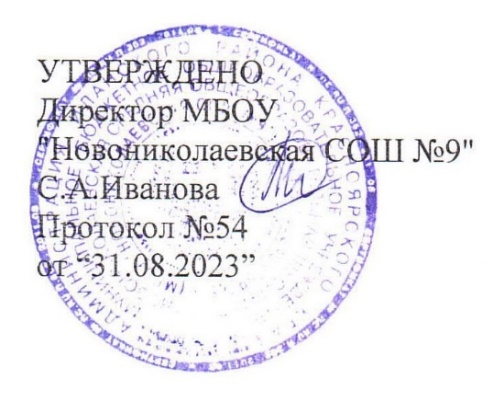 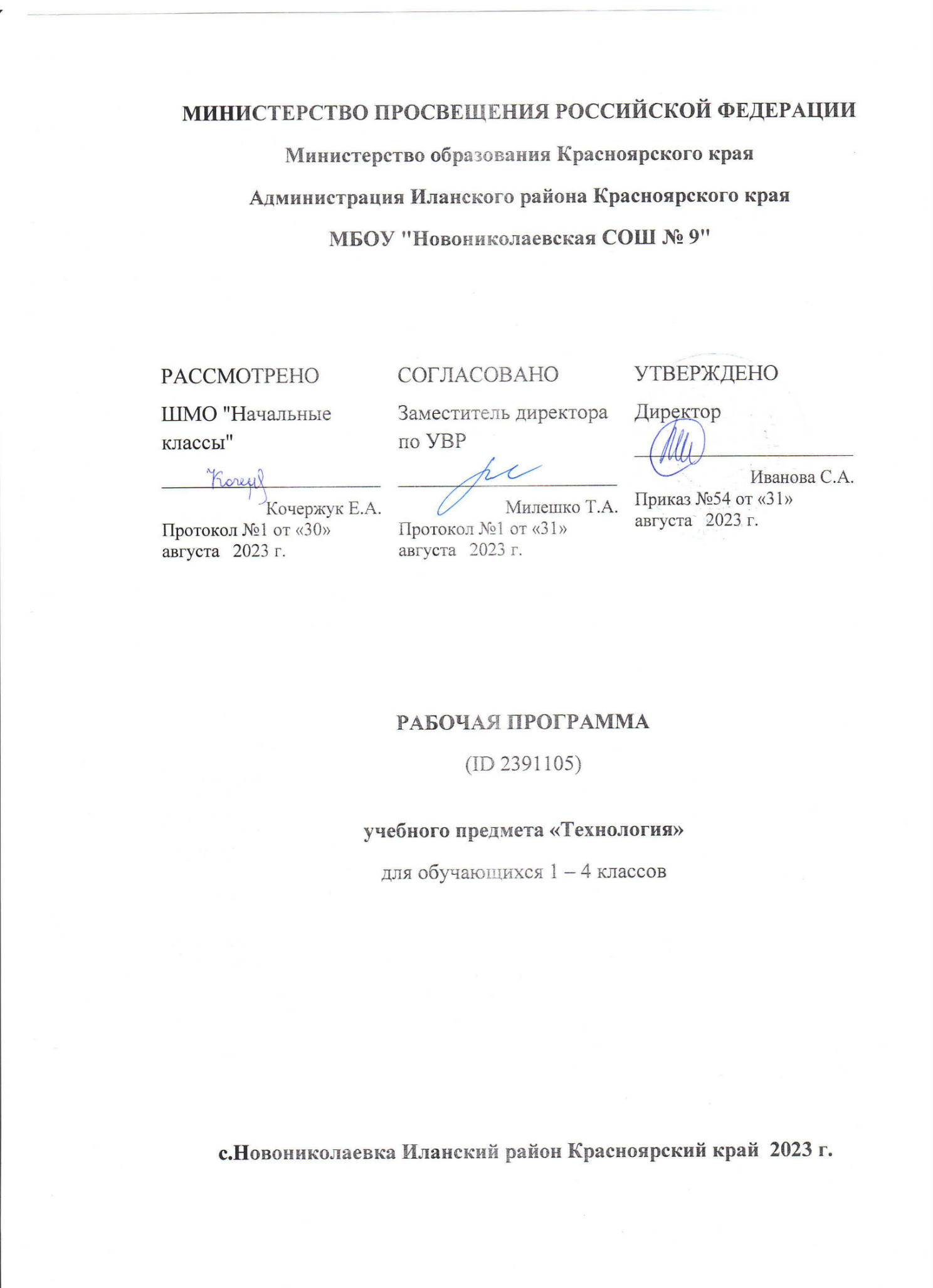 ‌РАБОЧАЯ ПРОГРАММА(ID 3583733 )учебного предмета «Литература»для обучающихся 10 –11 классовна 2023-2024 учебный годс. Новониколаевка Иланский район Красноярский край 2023 г.ПОЯСНИТЕЛЬНАЯ ЗАПИСКАРабочая программа по литературе на базовом уровне среднего общего образования составлена на основе Требований к результатам освоения основной образовательной программы среднего общего образования, представленных в Федеральном государственном образовательном стандарте среднего общего образования (Приказ Минобрнауки России от 17.05.2012 г.413, зарегистрирован Министерством юстиции Российской Федерации 07.06.2012 г., рег. номер — 24480), с учётом Концепции преподавания русского языка и литературы в Российской Федерации (утверждена распоряжением Правительства Российской Федерации от 9 апреля 2016 г. №637-р).ОБЩАЯ ХАРАКТЕРИСТИКА УЧЕБНОГО ПРЕДМЕТА «ЛИТЕРАТУРА»Учебный предмет «Литература» способствует формированию духовного облика и нравственных ориентиров молодого поколения, так как занимает ведущее место в эмоциональном, интеллектуальном и эстетическом развитии обучающихся, в становлении основ их миропонимания и национального самосознания. Особенности литературы как школьного предмета связаны с тем, что литературные произведения являются феноменом культуры: в них заключено эстетическое освоение мира, а богатство и многообразие человеческого бытия выражено в художественных образах, которые содержат в себе потенциал воздействия на читателей и приобщают их к нравственно-эстетическим ценностям, как национальным, так и общечеловеческим.Основу содержания литературного образования в 10–11 классах составляют чтение и изучение выдающихся произведений отечественной и зарубежной литературы второй половины ХIХ – начала ХХI века с целью формирования целостного восприятия и понимания художественного произведения, умения его анализировать и интерпретировать в соответствиивозрастными особенностями старшеклассников, их литературным развитием, жизненным и читательским опытом.Литературное образование в средней школе преемственно по отношению к курсу литературы в основной школе. Происходит углубление межпредметных связей с курсом русского языка, истории и предметовхудожественного цикла, что способствует формированию художественного вкуса и эстетического отношения к окружающему миру.рабочей программе учебного предмета «Литература» учтены этапы российского историко-литературного процесса второй половины ХIХ – начала ХХI века, представлены разделы, включающие произведения литератур народов России и зарубежной литературы.Основные виды деятельности обучающихся указаны при изучении каждой монографической или обзорной темы и направлены на достижение планируемых результатов обучения литературе.рабочей программе на базовом уровне определена группа планируемых предметных результатов, достижение которых обеспечиваетсяотношении всех обучающихся. Планируемые предметные результаты на углублённом уровне реализуются в отношении наиболее мотивированных и способных обучающихся, выбравших данный уровень изучения предмета.ЦЕЛИ ИЗУЧЕНИЯ УЧЕБНОГО ПРЕДМЕТА «ЛИТЕРАТУРА»Цели изучения предмета «Литература» в средней школе состоят в сформированности чувства причастности к отечественным культурным традициям, лежащим в основе исторической преемственности поколений, и уважительного отношения к другим культурам; в развитии ценностно-смысловой сферы личности на основе высоких этических идеалов; осознании ценностного отношения к литературе как неотъемлемой части культуры и взаимосвязей между языковым, литературным, интеллектуальным, духовно-нравственным развитием личности. Реализация этих целей связана с развитием читательских качеств и устойчивого интереса к чтению как средству приобщения к российскому литературному наследию и сокровищам отечественной и зарубежной культуры, базируется на знании содержания произведений, осмыслении поставленных в литературе проблем, понимании коммуникативно-эстетических возможностей языка художественных текстовспособствует совершенствованию устной и письменной речи обучающихся на примере лучших литературных образцов. Достижение указанных целей возможно при комплексном решении учебных и воспитательных задач, стоящих перед старшей школой и сформулированных в ФГОС СОО.Задачи, связанные с формированием чувства причастности к отечественным традициям и осознанием исторической преемственности поколений, включением в языковое пространство русской культуры, воспитанием ценностного отношения к литературе как неотъемлемой части культуры, состоят в приобщении старшеклассников к лучшим образцамрусской и зарубежной литературы второй половины ХIХ – начала ХХI века, воспитании уважения к отечественной классической литературе как социокультурному и эстетическому феномену, освоении в ходе изучениялитературы духовного опыта человечества, этико-нравственных, философско-мировоззренческих, социально-бытовых, культурных традиций и ценностей.Задачи, связанные с формированием устойчивого интереса к чтению как средству познания отечественной и других культур, уважительного отношения к ним, приобщением к российскому литературному наследию и через него – к традиционным ценностям и сокровищам отечественной и мировой культуры, ориентированы на воспитание и развитие потребности в чтении художественных произведений, знание содержания и осмысление ключевых проблем произведений русской, мировой классической и современной литературы, в том числе литератур народов России, а также на формирование потребности в досуговом чтении и умение составлять программы собственной читательской деятельности, участвовать во внеурочных мероприятиях, содействующих повышению интереса к литературе, чтению, образованию, книжной культуре.Задачи, связанные с воспитанием читательских качеств и овладением современными читательскими практиками, культурой восприятия и понимания литературных текстов, самостоятельного истолкования прочитанного, направлены на развитие умений анализа и интерпретации литературного произведения как художественного целого с учётом историко-литературной обусловленности, культурного контекста и связей с современностью с использованием теоретико-литературных знаний и представления об историко-литературном процессе. Кроме того, эти задачи связаны с развитием представления о специфике литературы как вида искусства и умением сопоставлять произведения русской и мировой литературы и сравнивать их с художественными интерпретациями в других видах искусств, с выявлением взаимообусловленности элементов формы и содержания литературного произведения, а также образов, тем, идей, проблем, способствующих осмыслению художественной картины жизни, созданной автором в литературном произведении, и авторской позиции.Задачи, связанные с осознанием обучающимися коммуникативно-эстетических возможностей языка и реализацией их в учебной деятельностив  дальнейшей  жизни,  направлены  на  расширение  представлений  обизобразительно-выразительных возможностях русского языка в литературных текстах, овладение разными способами информационнойпереработки текстов с использованием важнейших литературных ресурсов, в том числе в сети Интернет.МЕСТО УЧЕБНОГО ПРЕДМЕТА «ЛИТЕРАТУРА» В УЧЕБНОМ ПЛАНЕНа изучение литературы в 10–11 классах основного среднего образования на базовом уровне в учебном плане отводится 204 часа, рассчитанных на 34 учебных недели на каждый год обучения.ПЛАНИРУЕМЫЕ РЕЗУЛЬТАТЫ ОСВОЕНИЯ УЧЕБНОГО ПРЕДМЕТА «ЛИТЕРАТУРА» НА УРОВНЕ СРЕДНЕГО ОБЩЕГО ОБРАЗОВАНИЯИзучение литературы в средней школе направлено на достижение обучающимися следующих личностных, метапредметных и предметных результатов освоения учебного предмета.ЛИЧНОСТНЫЕ РЕЗУЛЬТАТЫЛичностные результаты освоения программы среднего общего образования по литературе достигаются в единстве учебной и воспитательной деятельности Организации в соответствии с традиционными российскими социокультурными, историческими и духовно-нравственными ценностями, отражёнными в произведениях русской литературы, принятымиобществе правилами и нормами поведения, и способствуют процессам самопознания, самовоспитания и саморазвития, развития внутренней позиции личности, патриотизма, гражданственности, уважения к памяти защитников Отечества и подвигам Героев Отечества, закону и правопорядку, человеку труда и старшему поколению, взаимного уважения, бережного отношения к культурному наследию и традициям многонационального народа Российской Федерации, природе и окружающей среде.Личностные результаты освоения обучающимися содержания рабочей программы по литературе для среднего общего образования должны отражать готовность и способность обучающихся руководствоваться сформированной внутренней позицией личности, системой ценностных ориентаций, позитивных внутренних убеждений, соответствующих традиционным ценностям российского общества, расширение жизненного опыта и опыта деятельности в процессе реализации основных направлений воспитательной деятельности, в том числе в части:гражданского воспитания:	сформированность гражданской позиции обучающегося как активного и ответственного члена российского общества;осознание своих конституционных прав и обязанностей, уважение закона и правопорядка;принятие традиционных национальных, общечеловеческих гуманистических, демократических, семейных ценностей, в том числе в сопоставлении с жизненными ситуациями, изображёнными в литературных произведениях;готовность противостоять идеологии экстремизма, национализма, ксенофобии, дискриминации по социальным, религиозным, расовым, национальным признакам;готовность вести совместную деятельность, в том числе в рамках школьного литературного образования, в интересах гражданского общества, участвовать в самоуправлении в школе и детско-юношеских организациях;умение взаимодействовать с социальными институтами в соответствии с их функциями и назначением;готовность к гуманитарной и волонтёрской деятельности;патриотического воспитания:	сформированность российской гражданской идентичности, патриотизма, уважения к своему народу, чувства ответственности перед Родиной, гордости за свой край, свою Родину, свой язык и культуру, прошлое и настоящее многонационального народа Россиив контексте изучения произведений русской и зарубежной литературы, а также литератур народов России;ценностное отношение к государственным символам, историческому и природному наследию, памятникам, традициям народов России, внимание к их воплощению в литературе, а также достижениям России в науке, искусстве, спорте, технологиях, труде, отражённым в художественных произведениях;идейная убеждённость, готовность к служению и защите Отечества, ответственность за его судьбу, в том числе воспитанные на примерах из литературы;духовно-нравственного воспитания:осознание духовных ценностей российского народа;сформированность нравственного сознания, этического поведения;способность оценивать ситуацию, в том числе представленную в литературном произведении, и принимать осознанные решения, ориентируясь на морально-нравственные нормы и ценности, характеризуя поведение и поступки персонажей художественной литературы;осознание личного вклада в построение устойчивого будущего;ответственное отношение к своим родителям, созданию семьи на основе осознанного принятия ценностей семейной жизни, в соответствии с традициями народов России, в том числе с опорой на литературные произведения;эстетического воспитания:эстетическое отношение к миру, включая эстетику быта, научного и технического творчества, спорта, труда, общественных отношений;способность воспринимать различные виды искусства, традиции и творчество своего и других народов, ощущать эмоциональное воздействие искусства, в том числе литературы;убеждённость в значимости для личности и общества отечественного и мирового искусства, этнических культурных традиций и устного народного творчества;готовность к самовыражению в разных видах искусства, стремлениепроявлять качества творческой личности, в том числе при выполнении творческих работ по литературе;физического воспитания:	сформированность здорового и безопасного образа жизни, ответственного отношения к своему здоровью;потребность в физическом совершенствовании, занятиях спортивно-оздоровительной деятельностью;активное неприятие вредных привычек и иных форм причинения вреда физическому и психическому здоровью, в том числе садекватной оценкой поведения и поступков литературных героев;трудового воспитания:готовность к труду, осознание ценности мастерства, трудолюбие, в том числе при чтении произведений о труде и тружениках, а также на основе знакомства с профессиональной деятельностью героев отдельных литературных произведений;готовность к активной деятельности технологической и социальной направленности, способность инициировать, планировать и самостоятельно выполнять такую деятельность в процессе литературного образования;интерес к различным сферам профессиональной деятельности, умение совершать осознанный выбор будущей профессии и реализовывать собственные жизненные планы, в том числе ориентируясь на поступки литературных героев;готовность и способность к образованию и самообразованию, к продуктивной читательской деятельности на протяжении всей жизни;экологического воспитания:сформированность экологической культуры, понимание влияния социально-экономических процессов на состояние природной исоциальной среды, осознание глобального характера экологических проблем, представленных в художественной литературе;планирование и осуществление действий в окружающей среде на основе знания целей устойчивого развития человечества, с учётом осмысления опыта литературных героев;активное неприятие действий, приносящих вред окружающей среде, в том числе показанных в литературных произведениях; умение прогнозировать неблагоприятные экологические последствия предпринимаемых действий, предотвращать их;расширение  опыта  деятельности  экологической  направленности,  втом числе представленной в произведениях русской, зарубежной литературы и литератур народов России;ценности научного познания:сформированность мировоззрения, соответствующего современному уровню развития науки и общественной практики, основанного на диалоге культур, способствующего осознанию своего места в поликультурном мире;совершенствование языковой и читательской культуры как средства взаимодействия между людьми и познания мира с опорой наизученные и самостоятельно прочитанные литературные произведения;осознание ценности научной деятельности, готовность осуществлять проектную и исследовательскую деятельность индивидуально и в группе, в том числе на литературные темы.В процессе достижения личностных результатов освоения обучающимися программы среднего общего образования, в том числе школьного литературного образования, у обучающихся совершенствуется эмоциональный интеллект, предполагающий сформированность:	самосознания, включающего способность понимать своё эмоциональное состояние, видеть направления развития собственной эмоциональной сферы, быть уверенным в себе;саморегулирования, включающего самоконтроль, умение принимать ответственность за своё поведение, способность адаптироваться к эмоциональным изменениям и проявлять гибкость, быть открытым новому;внутренней мотивации, включающей стремление к достижению цели и успеху, оптимизм, инициативность, умение действовать, исходя из своих возможностей;эмпатии, включающей способность понимать эмоциональное состояние других, учитывать его при осуществлении коммуникации, способность к сочувствию и сопереживанию;социальных навыков, включающих способность выстраивать отношения с другими людьми, заботиться, проявлять интерес и разрешать конфликты, учитывая собственный читательский опыт.МЕТАПРЕДМЕТНЫЕ РЕЗУЛЬТАТЫМетапредметные результаты освоения рабочей программы по литературе для среднего общего образования должны отражать:Овладение универсальными учебными познавательными действиями:1) базовые логические действия:самостоятельно формулировать и актуализировать проблему, заложенную в художественном произведении, рассматривать её всесторонне;устанавливать существенный признак или основания для сравнения литературных героев, художественных произведений и их фрагментов, классификации и обобщения литературных фактов;определять цели деятельности, задавать параметры и критерии их достижения;выявлять закономерности и противоречия в рассматриваемых явлениях, в том числе при изучении литературных произведений, направлений, фактов историко-литературного процесса;разрабатывать план решения проблемы с учётом анализа имеющихся материальных и нематериальных ресурсов;вносить коррективы в деятельность, оценивать соответствие результатов целям, оценивать риски последствий деятельности;координировать и выполнять работу в условиях реального, виртуального и комбинированного взаимодействия, в том числе при выполнении проектов по литературе;развивать креативное мышление при решении жизненных проблем с опорой на собственный читательский опыт;базовые исследовательские действия:владеть навыками учебно-исследовательской и проектной деятельности на основе литературного материала, навыками разрешения проблем с опорой на художественные произведения; способностью и готовностью к самостоятельному поиску методоврешения практических задач, применению различных методов познания;овладение видами деятельности для получения нового знания по литературе, его интерпретации, преобразованию и применению в различных учебных ситуациях, в том числе при создании учебных и социальных проектов;формирование научного типа мышления, владение научной терминологией, ключевыми понятиями и методами современного литературоведения;ставить и формулировать собственные задачи в образовательной деятельности и жизненных ситуациях с учётом собственного читательского опыта;выявлять причинно-следственные связи и актуализировать задачу при изучении литературных явлений и процессов, выдвигать гипотезу её решения, находить аргументы для доказательства своих утверждений, задавать параметры и критерии решения;анализировать полученные в ходе решения задачи результаты, критически оценивать их достоверность, прогнозировать изменение в новых условиях;давать оценку новым ситуациям, оценивать приобретённый опыт, в том числе читательский;осуществлять целенаправленный поиск переноса средств и способов действия в профессиональную среду;уметь переносить знания, в том числе полученные в результате чтения и изучения литературных произведений, в познавательную и практическую области жизнедеятельности;уметь интегрировать знания из разных предметных областей;выдвигать новые идеи, предлагать оригинальные подходы и решения; ставить проблемы и задачи, допускающие альтернативные решения;работа с информацией:владеть навыками получения литературной и другой информации из источников разных типов, самостоятельно осуществлять поиск, анализ, систематизацию и интерпретацию информации различных видов и форм представления при изучении той или иной темы по литературе;создавать тексты в различных форматах и жанрах (сочинение, эссе, доклад, реферат, аннотация и др.) с учётом назначения информации ицелевой аудитории, выбирая оптимальную форму представления и визуализации;оценивать достоверность, легитимность литературной и другой информации, её соответствие правовым и морально-этическим нормам;использовать средства информационных и коммуникационных технологий в решении когнитивных, коммуникативных и организационных задач с соблюдением требований эргономики, техники безопасности, гигиены, ресурсосбережения, правовых и этических норм, норм информационной безопасности;владеть навыками распознавания и защиты литературной и другой информации, информационной безопасности личности.Овладение универсальными коммуникативными действиями:общение:осуществлять коммуникации во всех сферах жизни, в том числе на уроке литературы и во внеурочной деятельности по предмету;распознавать невербальные средства общения, понимать значение социальных знаков, распознавать предпосылки конфликтных ситуаций и смягчать конфликты, опираясь на примеры из литературных произведений;владеть различными способами общения и взаимодействия в парной и групповой работе на уроках литературы; аргументированно вести диалог, уметь смягчать конфликтные ситуации;развёрнуто  и  логично  излагать  в  процессе  анализа  литературногопроизведения свою точку зрения с использованием языковых средств;совместная деятельность:	понимать и использовать преимущества командной и индивидуальной работы на уроке и во внеурочной деятельности по литературе;выбирать тематику и методы совместных действий с учётом общих интересов и возможностей каждого члена коллектива;принимать цели совместной деятельности, организовывать и координировать действия по её достижению: составлять план действий, распределять роли с учётом мнений участников, обсуждать результаты совместной работы на уроках литературы и во внеурочной деятельности по предмету;оценивать качество своего вклада и каждого участника команды в общий результат по разработанным критериям;предлагать новые проекты, в том числе литературные, оценивать идеи с позиции новизны, оригинальности, практической значимости;осуществлять  позитивное  стратегическое  поведение  в  различныхситуациях, проявлять творчество и воображение, быть инициативным.Овладение универсальными регулятивными действиями:самоорганизация:	самостоятельно осуществлять познавательную деятельность, выявлять проблемы, ставить и формулировать собственные задачи в образовательной деятельности, включая изучение литературных произведений, и жизненных ситуациях;самостоятельно составлять план решения проблемы при изучении литературы с учётом имеющихся ресурсов, читательского опыта, собственных возможностей и предпочтений;давать оценку новым ситуациям, в том числе изображённым в художественной литературе;расширять рамки учебного предмета на основе личных предпочтений с опорой на читательский опыт;делать осознанный выбор, аргументировать его, брать ответственность за решение;оценивать приобретённый опыт с учётом литературных знаний;способствовать формированию и проявлению широкой эрудиции вразных областях знаний, в том числе в вопросах литературы, постоянно повышать свой образовательный и культурный уровень;самоконтроль:давать оценку новым ситуациям, вносить коррективы в деятельность, оценивать соответствие результатов целям;владеть навыками познавательной рефлексии как осознания совершаемых действий и мыслительных процессов, их результатов и оснований; использовать приёмы рефлексии для оценки ситуации, выбора верного решения, опираясь на примеры из художественных произведений;уметь оценивать риски и своевременно принимать решения по ихснижению;принятие себя и других:принимать себя, понимая свои недостатки и достоинства;принимать мотивы и аргументы других при анализе результатов деятельности, в том числе в процессе чтения художественной литературы и обсуждения литературных героев и проблем, поставленных в художественных произведениях;признавать своё право и право других на ошибки в дискуссиях на литературные темы;развивать способность понимать мир с позиции другого человека, используя знания по литературе.ПРЕДМЕТНЫЕ РЕЗУЛЬТАТЫ (10–11 классы)Предметные результаты по литературе в средней школе должны обеспечивать:осознание причастности к отечественным традициям и исторической преемственности поколений; включение в культурно-языковое пространство русской и мировой культуры, сформированность ценностного отношения к литературе как неотъемлемой части культуры;осознание взаимосвязи между языковым, литературным, интеллектуальным, духовно-нравственным развитием личности;сформированность устойчивого интереса к чтению как средству познания отечественной и других культур; приобщение к отечественному литературному наследию и через него – к традиционным ценностям и сокровищам мировой культуры;знание  содержания,  понимание  ключевых  проблем  и  осознаниеисторико-культурного и нравственно-ценностного взаимовлияния произведений русской, зарубежной классической и современной литературы,том числе литератур народов России:пьеса А. Н. Островского «Гроза»; роман И. А. Гончарова «Обломов»; роман И. С. Тургенева «Отцы и дети»; стихотворения Ф. И. Тютчева, А. А. Фета, стихотворения и поэма «Кому на Руси жить хорошо» Н. А. Некрасова; роман М. Е. Салтыкова-Щедрина «История одного города» (избранные главы); роман Ф. М. Достоевского «Преступление и наказание»; роман Л. Н. Толстого «Война и мир»; одно произведение Н. С. Лескова; рассказы и пьеса «Вишнёвый сад» А. П. Чехова; рассказы и пьеса «На дне» М. Горького; рассказы И. А. Бунина и А. И. Куприна; стихотворения и поэма «Двенадцать» А. А. Блока; стихотворения и поэма «Облако в штанах» В. В. Маяковского; стихотворения С. А. Есенина, О. Э. Мандельштама, М. И. Цветаевой; стихотворения и поэма «Реквием» А. А. Ахматовой; роман Н.А. Островского «Как закалялась сталь» (избранные главы); роман М. А.Шолохова «Тихий Дон» (избранные главы); роман М. А. Булгакова «МастерМаргарита» (или «Белая гвардия»); одно произведение А. П. Платонова; стихотворения А. Т. Твардовского, Б. Л. Пастернака, повесть А. И. Солженицына «Один день Ивана Денисовича»; произведения литературы второй половины XX–XXI века: не менее двух прозаиков по выбору (в том числе Ф. А. Абрамова, В. П. Астафьева, А. Г. Битова, Ю. В. Бондарева, Б. Л. Васильева, К. Д. Воробьёва, Ф. А. Искандера, В. Л. Кондратьева, В. Г. Распутина, А. А. Фадеева, В. М. Шукшина и др.); не менее двух поэтов по выбору (в том числе И. А. Бродского, А. А. Вознесенского, В. С. Высоцкого, Е. А. Евтушенко, Н. А. Заболоцкого, А. С. Кушнера, Б. Ш. Окуджавы, Р. И. Рождественского, Н. М. Рубцова и др.); пьеса одного из драматургов по выбору (в том числе А. Н. Арбузова, А. В. Вампилова, В. С. Розова и др.); не менее двух произведений зарубежной литературы (в том числе романы и повести Ч. Диккенса, Г. Флобера, Дж. Оруэлла, Э. М. Ремарка, Э. Хемингуэя, Дж. Сэлинджера, Р. Брэдбери; стихотворения А. Рембо, Ш. Бодлера; пьесы Г. Ибсена, Б. Шоу и др.); не менее одного произведения из литератур народов России (в том числе произведения Г. Айги, Р. Гамзатова, М. Джалиля, М. Карима, Д. Кугультинова, К. Кулиева, Ю. Рытхэу, Г. Тукая, К. Хетагурова, Ю. Шесталова и др.);сформированность умений определять и учитывать историко-культурный контекст и контекст творчества писателя в процессе анализа художественных произведений, выявлять их связь с современностью;способность выявлять в произведениях художественной литературы образы, темы, идеи, проблемы и выражать своё отношение к ним в развёрнутых аргументированных устных и письменных высказываниях, участвовать в дискуссии на литературные темы;осознание художественной картины жизни, созданной автором в литературном произведении, в единстве эмоционального личностного восприятия и интеллектуального понимания;сформированность умений выразительно (с учётом индивидуальных особенностей обучающихся) читать, в том числе наизусть, не менее 10 произведений и (или) фрагментов в каждом классе;владение умениями анализа и интерпретации художественных произведений в единстве формы и содержания (с учётом неоднозначности заложенных в нём смыслов и наличия в нём подтекста) с использованием теоретико-литературных терминов и понятий (в дополнение к изученным в основной школе):конкретно-историческое, общечеловеческое и национальное в творчестве писателя; традиция и новаторство; авторский замысел и его воплощение; художественное время и пространство; миф и литература; историзм, народность; историко-литературный процесс; литературные направления и течения: романтизм, реализм, модернизм (символизм, акмеизм, футуризм), постмодернизм; литературные жанры; трагическое и комическое; психологизм; тематика и проблематика; авторская позиция; фабула; виды тропов и фигуры речи; внутренняя речь; стиль, стилизация; аллюзия, подтекст; символ; системы стихосложения (тоническая, силлабическая, силлаботоническая), дольник, верлибр; «вечные темы» и «вечные образы» в литературе; взаимосвязь и взаимовлияние национальных литератур; художественный перевод; литературная критика;умение сопоставлять произведения русской и зарубежной литературы и сравнивать их с художественными интерпретациями в других видах искусств (графика, живопись, театр, кино, музыка и др.);сформированность представлений о литературном произведении как явлении словесного искусства, о языке художественной литературы в его эстетической функции, об изобразительно-выразительных возможностях русского языка в художественной литературе и умение применять их в речевой практике;владение современными читательскими практиками, культурой восприятия и понимания литературных текстов, умениями самостоятельного истолкования прочитанного в устной и письменной форме, информационной переработки текстов в виде аннотаций, докладов, тезисов, конспектов, рефератов, а также написания отзывов и сочинений различных жанров (объём сочинения – не менее 250 слов); владение умением редактировать и совершенствовать собственные письменные высказывания с учётом норм русского литературного языка;умение работать с разными информационными источниками, в том числе в медиапространстве, использовать ресурсы традиционных библиотекэлектронных библиотечных систем.ПРЕДМЕТНЫЕ РЕЗУЛЬТАТЫ ПО КЛАССАМ:КЛАССосознание причастности к отечественным традициям и исторической преемственности поколений на основе установления связей литературы с фактами социальной жизни, идеологическими течениями и особенностямикультурного развития страны в конкретную историческую эпоху (вторая половина XIX века);понимание взаимосвязей между языковым, литературным, интеллектуальным, духовно-нравственным развитием личности в контексте осмысления произведений литературной классики и собственного интеллектуально-нравственного роста;сформированность устойчивого интереса к чтению как средству познания отечественной и других культур, уважительного отношения к ним; осознанное умение внимательно читать, понимать и самостоятельно интерпретировать художественный текст;знание  содержания,  понимание  ключевых  проблем  и  осознаниеисторико-культурного и нравственно-ценностного взаимовлияния произведений русской и зарубежной классической литературы, а также литератур народов России (вторая половина XIX века);сформированность умений определять и учитывать историко-культурный контекст и контекст творчества писателя в процессе анализа художественных текстов, выявлять связь литературных произведений второй половины XIX века со временем написания, с современностью и традицией; умение раскрывать конкретно-историческое и общечеловеческое содержание литературных произведений;способность выявлять в произведениях художественной литературы XIX века образы, темы, идеи, проблемы и выражать своё отношение к ним в развёрнутых аргументированных устных и письменных высказываниях; участвовать в дискуссии на литературные темы; иметь устойчивые навыки устной и письменной речи в процессе чтения и обсуждения лучших образцов отечественной и зарубежной литературы;осмысление художественной картины жизни, созданной автором в литературном произведении, в единстве эмоционального личностного восприятия и интеллектуального понимания; умение эмоционально откликаться на прочитанное, выражать личное отношение к нему, передавать читательские впечатления;сформированность умений выразительно (с учётом индивидуальных особенностей обучающихся) читать, в том числе наизусть не менее 10 произведений и (или) фрагментов;овладение умениями анализа и интерпретации художественных произведений в единстве формы и содержания (с учётом неоднозначности заложенных в нём смыслов и наличия в нём подтекста) с использованиемтеоретико-литературных терминов и понятий (в дополнение к изученным в основной школе):конкретно-историческое, общечеловеческое и национальное в творчестве писателя; традиция и новаторство; авторский замысел и его воплощение; художественное время и пространство; миф и литература; историзм, народность; историко-литературный процесс; литературные направления и течения: романтизм, реализм; литературные жанры; трагическое и комическое; психологизм; тематика и проблематика; авторская позиция; фабула; виды тропов и фигуры речи; внутренняя речь; стиль, стилизация; аллюзия, подтекст; символ; системы стихосложения (тоническая, силлабическая, силлабо-тоническая); «вечные темы» и «вечные образы» в литературе; взаимосвязь и взаимовлияние национальных литератур; художественный перевод; литературная критика;умение сопоставлять произведения русской и зарубежной литературы и сравнивать их с художественными интерпретациями в других видах искусств (графика, живопись, театр, кино, музыка и др.);сформированность представлений о литературном произведении как явлении словесного искусства, о языке художественной литературы в его эстетической функции и об изобразительно-выразительных возможностях русского языка в произведениях художественной литературы и умение применять их в речевой практике; владение умением анализировать единицы различных языковых уровней и выявлять их роль в произведении;овладение современными читательскими практиками, культурой восприятия и понимания литературных текстов, умениями самостоятельного истолкования прочитанного в устной и письменной формах, информационной переработки текстов в виде аннотаций, отзывов, докладов, тезисов, конспектов, рефератов, а также сочинений различных жанров (не менее 250 слов); владение умением редактировать и совершенствовать собственные письменные высказывания с учётом норм русского литературного языка;умение работать с разными информационными источниками, в том числе в медиапространстве, использовать ресурсы традиционных библиотек и электронных библиотечных систем;11 КЛАССосознание чувства причастности к отечественным традициям и осознание исторической преемственности поколений; включение в культурно-языковое пространство русской и мировой культуры через умение соотносить художественную литературу конца XIX – начала XXI века сфактами общественной жизни и культуры; раскрывать роль литературы в духовном и культурном развитии общества; воспитание ценностного отношения к литературе как неотъемлемой части культуры;осознание взаимосвязи между языковым, литературным, интеллектуальным, духовно-нравственным развитием личности в контексте осмысления произведений русской, зарубежной литературы и литератур народов России и собственного интеллектуально-нравственного роста;приобщение к российскому литературному наследию и через него – к традиционным ценностям и сокровищам отечественной и мировой культуры; понимание роли и места русской литературы в мировом культурном процессе;знание содержания и понимание ключевых проблем произведений русской, зарубежной литературы, литератур народов России (конец XIX – начало XXI века) и современной литературы, их историко-культурного и нравственно-ценностного влияния на формирование национальной и мировой литературы;сформированность умений определять и учитывать историко-культурный контекст и контекст творчества писателя в процессе анализа художественных текстов, выявлять связь литературных произведений конца XIX–XXI века со временем написания, с современностью и традицией; выявлять «сквозные темы» и ключевые проблемы русской литературы;способность выявлять в произведениях художественной литературы образы, темы, идеи, проблемы и выражать своё отношение к ним в развёрнутых аргументированных устных и письменных высказываниях; участие в дискуссии на литературные темы; свободное владение устной и письменной речью в процессе чтения и обсуждения лучших образцов отечественной и зарубежной литературы;самостоятельное осмысление художественной картины жизни, созданной автором в литературном произведении, в единстве эмоционального личностного восприятия и интеллектуального понимания;сформированность умений выразительно (с учётом индивидуальных особенностей обучающихся) читать, в том числе наизусть не менее 10 произведений и (или) фрагментов;овладение умениями самостоятельного анализа и интерпретации художественных произведений в единстве формы и содержания (с учётом неоднозначности заложенных в нём смыслов и наличия в нём подтекста) с использованием теоретико-литературных терминов и понятий (в дополнениеизученным в основной школе):конкретно-историческое, общечеловеческое и национальное в творчестве писателя; традиция и новаторство; авторский замысел и его воплощение; художественное время и пространство; миф и литература; историзм, народность; историко-литературный процесс; литературные направления и течения: романтизм, реализм, модернизм (символизм, акмеизм, футуризм), постмодернизм; литературные жанры; трагическое и комическое; психологизм; тематика и проблематика; авторская позиция; фабула; виды тропов и фигуры речи; внутренняя речь; стиль, стилизация; аллюзия, подтекст; символ; системы стихосложения (тоническая, силлабическая, силлабо-тоническая), дольник, верлибр; «вечные темы» и «вечные образы» в литературе; взаимосвязь и взаимовлияние национальных литератур; художественный перевод; литературная критика;умение самостоятельно сопоставлять произведения русской и зарубежной литературы и сравнивать их с художественными интерпретациями в других видах искусств (графика, живопись, театр, кино, музыка и др.);сформированность представлений о литературном произведении как явлении словесного искусства, о языке художественной литературы в его эстетической функции и об изобразительно-выразительных возможностях русского языка в произведениях художественной литературы и умение применять их в речевой практике;овладение современными читательскими практиками, культурой восприятия и понимания литературных текстов, умениями самостоятельного истолкования прочитанного в устной и письменной формах, информационной переработки текстов в виде аннотаций, отзывов, докладов, тезисов, конспектов, рефератов, а также сочинений различных жанров (не менее 250 слов); владение умением редактировать и совершенствовать собственные письменные высказывания с учётом норм русского литературного языка;умение самостоятельно работать с разными информационными источниками, в том числе в медиапространстве, оптимально использовать ресурсы традиционных библиотек и электронных библиотечных систем.СОДЕРЖАНИЕ УЧЕБНОГО ПРЕДМЕТА «ЛИТЕРАТУРА»КЛАССЛитература второй половины XIX века А. Н. Островский. Драма «Гроза».И. А. Гончаров. Роман «Обломов».И. С. Тургенев. Роман «Отцы и дети».Ф. И. Тютчев. Стихотворения (не менее трёх по выбору). Например, «Silentium!», «Не то, что мните вы, природа...», «Умом Россию не понять…», «О, как убийственно мы любим...», «Нам не дано предугадать…», «К. Б.» («Я встретил вас – и всё былое...») и др.Н. А. Некрасов. Стихотворения (не менее трёх по выбору). Например, «Тройка», «Я не люблю иронии твоей...», «Вчерашний день, часу в шестом…», «Мы с тобой бестолковые люди...», «Поэт и Гражданин», «Элегия» («Пускай нам говорит изменчивая мода...») и др.Поэма «Кому на Руси жить хорошо».А. А. Фет. Стихотворения (не менее трёх по выбору). Например, «Одним толчком согнать ладью живую…», «Ещё майская ночь», «Вечер», «Это утро, радость эта…», «Шёпот, робкое дыханье…», «Сияла ночь. Луной был полон сад. Лежали…» и др.М. Е. Салтыков-Щедрин. Роман-хроника «История одного города» (не менее двух глав по выбору). Например, главы «О корени происхождения глуповцев», «Опись градоначальникам», «Органчик», «Подтверждение покаяния» и др.Ф. М. Достоевский. Роман «Преступление и наказание».Л. Н. Толстой. Роман-эпопея «Война и мир».Н. С. Лесков. Рассказы и повести (не менее одного произведения по выбору). Например, «Очарованный странник», «Однодум» и др.А. П. Чехов. Рассказы (не менее трёх по выбору). Например, «Студент», «Ионыч», «Дама с собачкой», «Человек в футляре» и др.Пьеса «Вишнёвый сад».Литературная критика второй половины XIX векаСтатьи H. А. Добролюбова «Луч света в тёмном царстве», «Что такое обломовщина?», Д. И. Писарева «Базаров» и др. (не менее двух статей по выбору в соответствии с изучаемым художественным произведением).Литература народов РоссииСтихотворения (не менее одного по выбору). Например, Г. Тукая, К.Хетагурова и др.Зарубежная литератураЗарубежная проза второй половины XIX века (не менее одного произведения по выбору). Например, произведения Ч. Диккенса «Дэвид Копперфилд», «Большие надежды»; Г. Флобера «Мадам Бовари» и др.Зарубежная поэзия второй половины XIX века (не менее двух стихотворений одного из поэтов по выбору). Например, стихотворения А. Рембо, Ш. Бодлера и др.Зарубежная драматургия второй половины XIX века (не менее одного произведения по выбору). Например, пьесы Г. Гауптмана «Перед вос ходом солнца», Г. Ибсена «Кукольный дом» и др.КЛАССЛитература конца XIX – начала ХХ векаА.  И.  Куприн.  Рассказы  и  повести  (одно  произведение  по  выбору).Например, «Гранатовый браслет», «Олеся» и др.Л. Н. Андреев. Рассказы и повести  (одно произведение  по выбору).Например, «Иуда Искариот», «Большой шлем» и др.М. Горький. Рассказы (один по выбору). Например, «Старуха Изергиль», «Макар Чудра», «Коновалов» и др.Пьеса «На дне».Стихотворения поэтов Серебряного века (не менее двух стихотворений одного поэта по выбору). Например, стихотворения К. Д. Бальмонта, М. А. Волошина, Н. С. Гумилёва и др.Литература ХХ векаИ. А. Бунин. Рассказы (два по выбору). Например, «Антоновские яблоки», «Чистый понедельник», «Господин из Сан-Франциско» и др.А. А. Блок. Стихотворения (не менее трёх по выбору). Например, «Незнакомка», «Россия», «Ночь, улица, фонарь, аптека…», «Река раскинулась. Течёт, грустит лениво…» (из цикла «На поле Куликовом»), «На железной дороге», «О доблестях, о подвигах, о славе...», «О, весна, без концабез краю…», «О, я хочу безумно жить…» и др. Поэма «Двенадцать».В. В. Маяковский. Стихотворения (не менее трёх по выбору). Например, «А вы могли бы?», «Нате!», «Послушайте!», «Лиличка!», «Юбилейное», «Прозаседавшиеся», «Письмо Татьяне Яковлевой» и др.Поэма «Облако в штанах».С. А. Есенин. Стихотворения (не менее трёх по выбору). Например, «Гой ты, Русь, моя родная...», «Письмо матери», «Собаке Качалова», «Спит ковыль. Равнина дорогая…», «Шаганэ ты моя, Шаганэ…», «Не жалею, незову, не плачу…», «Я последний поэт деревни…», «Русь Советская», «Низкий дом с голубыми ставнями...» и др.О. Э. Мандельштам. Стихотворения (не менее трёх по выбору). Например, «Бессонница. Гомер. Тугие паруса…», «За гремучую доблесть грядущих веков…», «Ленинград», «Мы живём, под собою не чуя страны…» и др.М. И. Цветаева. Стихотворения (не менее трёх по выбору). Например, «Моим стихам, написанным так рано…», «Кто создан из камня, кто создан из глины…», «Идёшь, на меня похожий…», «Мне нравится, что вы больны не мной…», «Тоска по родине! Давно…», «Книги в красном переплёте», «Бабушке», «Красною кистью…» (из цикла «Стихи о Москве») и др.А. А. Ахматова. Стихотворения (не менее трёх по выбору). Например, «Песня последней встречи», «Сжала руки под тёмной вуалью…», «Смуглый отрок бродил по аллеям…», «Мне голос был. Он звал утешно…», «Не с теми я, кто бросил землю...», «Мужество», «Приморский сонет», «Родная земля» и др.Поэма «Реквием».Н.А. Островский. Роман «Как закалялась сталь» (избранные главы).М. А. Шолохов. Роман-эпопея «Тихий Дон» (избранные главы).М. А. Булгаков. Романы «Белая гвардия», «Мастер и Маргарита» (один роман по выбору).А. П. Платонов. Рассказы и повести (одно произведение по выбору). Например, «В прекрасном и яростном мире», «Котлован», «Возвращение» и др.А. Т. Твардовский. Стихотворения (не менее трёх по выбору). Например, «Вся суть в одном-единственном завете…», «Памяти матери» («В краю, куда их вывезли гуртом…»), «Я знаю, никакой моей вины…», «Дробится рваный цоколь монумента...» и др.Проза о Великой Отечественной войне (по одному произведению не менее чем двух писателей по выбору). Например, В. П. Астафьев «Пастух и пастушка»; Ю. В. Бондарев «Горячий снег»; В. В. Быков «Обелиск», «Сотников», «Альпийская баллада»; Б. Л. Васильев «А зори здесь тихие», «В списках не значился», «Завтра была война»; К. Д. Воробьёв «Убиты под Москвой», «Это мы, Господи!»; В. Л. Кондратьев «Сашка»; В. П. Некрасов «В окопах Сталинграда»; Е. И. Носов «Красное вино победы», «Шопен, соната номер два»; С.С. Смирнов «Брестская крепость» и другие.А.А. Фадеев. Роман «Молодая гвардия».В.О. Богомолов. Роман «В августе сорок четвёртого».Поэзия о Великой Отечественной войне. Стихотворения (по одному стихотворению не менее чем двух поэтов по выбору). Например, Ю. В. Друниной, М. В. Исаковского, Ю. Д. Левитанского, С. С. Орлова, Д. С. Самойлова, К. М. Симонова, Б. А. Слуцкого и др.Драматургия о Великой Отечественной войне. Пьесы (одно произведение по выбору). Например, В. С. Розов «Вечно живые» и др.Б. Л. Пастернак. Стихотворения (не менее трёх по выбору). Например, «Февраль. Достать чернил и плакать!..», «Определение поэзии», «Во всём мне хочется дойти…», «Снег идёт», «Любить иных – тяжёлый крест...», «Быть знаменитым некрасиво…», «Ночь», «Гамлет», «Зимняя ночь» и др.А. И. Солженицын. Произведения «Один день Ивана Денисовича», «Архипелаг ГУЛАГ» (фрагменты книги по выбору, например, глава «Поэзия под плитой, правда под камнем»).В. М. Шукшин. Рассказы (не менее двух по выбору). Например, «Срезал», «Обида», «Микроскоп», «Мастер», «Крепкий мужик», «Сапожки» и др.В. Г. Распутин. Рассказы и повести (не менее одного произведения по выбору). Например, «Живи и помни», «Прощание с Матёрой» и др.Н. М. Рубцов. Стихотворения (не менее трёх по выбору). Например, «Звезда полей», «Тихая моя родина!..», «В горнице моей светло…», «Привет, Россия…», «Русский огонёк», «Я буду скакать по холмам задремавшей отчизны...» и др.И. А. Бродский. Стихотворения (не менее трёх по выбору). Например, «На смерть Жукова», «Осенний крик ястреба», «Пилигримы», «Стансы» («Ни страны, ни погоста…»), «На столетие Анны Ахматовой», «Рождественский романс», «Я входил вместо дикого зверя в клетку…» и др.Проза второй половины XX – начала XXI века. Рассказы, повести, романы (по одному произведению не менее чем трёх прозаиков по выбору). Например, Ф. А. Абрамов («Братья и сёстры» (фрагменты из романа), повесть «Пелагея» и др.); Ч. Т. Айтматов (повести «Пегий пёс, бегущий краем моря», «Белый пароход» и др.); В. И. Белов (рассказы «На родине», «За тремя волоками», «Бобришный угор» и др.); Г. Н. Владимов («Верный Руслан»); Ф. А. Искандер (роман в рассказах «Сандро из Чегема» (фрагменты), философская сказка «Кролики и удавы» и др.); Ю. П. Казаков (рассказы «Северный дневник», «Поморка», «Во сне ты горько плакал» и др.); В. О. Пелевин (роман «Жизнь насекомых» и др.); Захар Прилепин (рассказ «Белый квадрат» и др.); А. Н. и Б. Н. Стругацкие (повесть «Пикник на обочине» и др.); Ю. В. Трифонов (повести «Обмен», «Другая жизнь»,«Дом на набережной» и др.); В. Т. Шаламов («Колымские рассказы», например, «Одиночный замер», «Инжектор», «За письмом» и др.) и др.Поэзия второй половины XX – начала XXI века. Стихотворения (по одному произведению не менее чем двух поэтов по выбору). Например, Б. А. Ахмадулиной, А. А. Вознесенского, В. С. Высоцкого, Е. А. Евтушенко, Н. А. Заболоцкого, Т. Ю. Кибирова, Ю. П. Кузнецова, А. С. Кушнера, Л. Н. Мартынова, Б. Ш. Окуджавы, Р. И. Рождественского, А. А. Тарковского, О. Г. Чухонцева и др.Драматургия второй половины ХХ – начала XXI века. Пьесы (произведение одного из драматургов по выбору). Например, А. Н. Арбузов «Иркутская история»; А. В. Вампилов «Старший сын»; Е. В. Гришковец «Как я съел собаку»; К. В. Драгунская «Рыжая пьеса» и др.Литература народов РоссииРассказы, повести, стихотворения (не менее одного произведения по выбору). Например, рассказ Ю. Рытхэу «Хранитель огня»; повесть Ю. Шесталова «Синий ветер каслания» и др.; стихотворения Г. Айги, Р. Гамзатова, М. Джалиля, М. Карима, Д. Кугультинова, К. Кулиева и др.Зарубежная литератураЗарубежная проза XX века (не менее одного произведения по выбору). Например, произведения Р. Брэдбери «451 градус по Фаренгейту»; А. Камю «Посторонний»; Ф. Кафки «Превращение»; Дж. Оруэлла «1984»; Э. М. Ремарка «На западном фронте без перемен», «Три товарища»; Дж. Сэлинджера «Над пропастью во ржи»; Г. Уэллса «Машина времени»; О. Хаксли «О дивный новый мир»; Э. Хемингуэя «Старик и море» и др.Зарубежная поэзия XX века (не менее двух стихотворений одного из поэтов по выбору). Например, стихотворения Г. Аполлинера, Т. С. Элиота и др.Зарубежная драматургия XX века (не менее одного произведения по выбору). Например, пьесы Б. Брехта «Мамаша Кураж и её дети»; М. Метерлинка «Синяя птица»; О. Уайльда «Идеальный муж»; Т. Уильямса «Трамвай «Желание»; Б. Шоу «Пигмалион» и др.ТЕМАТИЧЕСКИЙ ПЛАН10 КЛАССГражданин», «Элегия» («Пускай нам говорит изменчивая мода...») и др. Поэма «Кому на Руси жить хорошо»11 КЛАСС— начала XXI века. Рассказы, повести, романы (по одному произведению не менее чем трёх прозаиков по выбору). Например, Ф. А.волоками», «Бобришныйугор» и др.); Г. Н. Владимов(«Верный Руслан»); Ф. А.Искандер (роман в рассказах«Сандро из Чегема»(фрагменты), философскаясказка «Кролики и удавы» идр.); Ю. П. Казаков(рассказы «Северныйдневник», «Поморка», «Восне ты горько плакал» и др.);В. О. Пелевин (роман«Жизнь насекомых» и др.);Захар Прилепин (рассказ«Белый квадрат» и др.); А.Н. и Б. Н. Стругацкие(повесть «Пикник наобочине» и др.); Ю. В.Трифонов (повести «Обмен»,«Другая жизнь», «Дом нанабережной» и др.); В. Т.Шаламов («Колымскиерассказы», например,«Одиночный замер»,«Инжектор», «За письмом» идр.) и др.Поэзия второй половины XX— начала XXI века. Стихотворения (по одному произведению не менее чем двух поэтов по выбору). Например, Б. А. Ахмадулиной, А. А.ПОУРОЧНЫЙ ПЛАН10 КЛАСС11 КЛАССОсновные этапы жизнитворчества И.А.Бродского. Основные темы лирическихУЧЕБНО-МЕТОДИЧЕСКОЕ ОБЕСПЕЧЕНИЕОБРАЗОВАТЕЛЬНОГО ПРОЦЕССАОБЯЗАТЕЛЬНЫЕ УЧЕБНЫЕ МАТЕРИАЛЫ ДЛЯ УЧЕНИКАЛитература (в 2 частях), 10 класс/ Лебедев Ю.В., Акционерное общество«Издательство «Просвещение»Литература (в 2 частях), 11 класс/ Михальская А.К., Зайцева О.Н.,Акционерное общество «Издательство «Просвещение»МЕТОДИЧЕСКИЕ МАТЕРИАЛЫ ДЛЯ УЧИТЕЛЯ"Литература. 10-11 классы. Методическое пособие и учебно-наглядныетаблицы"ЦИФРОВЫЕ ОБРАЗОВАТЕЛЬНЫЕ РЕСУРСЫ И РЕСУРСЫ СЕТИИНТЕРНЕТhttps://www.labirint.ru/books/410654/РАССМОТРЕНОРуководитель ШМО «Филология»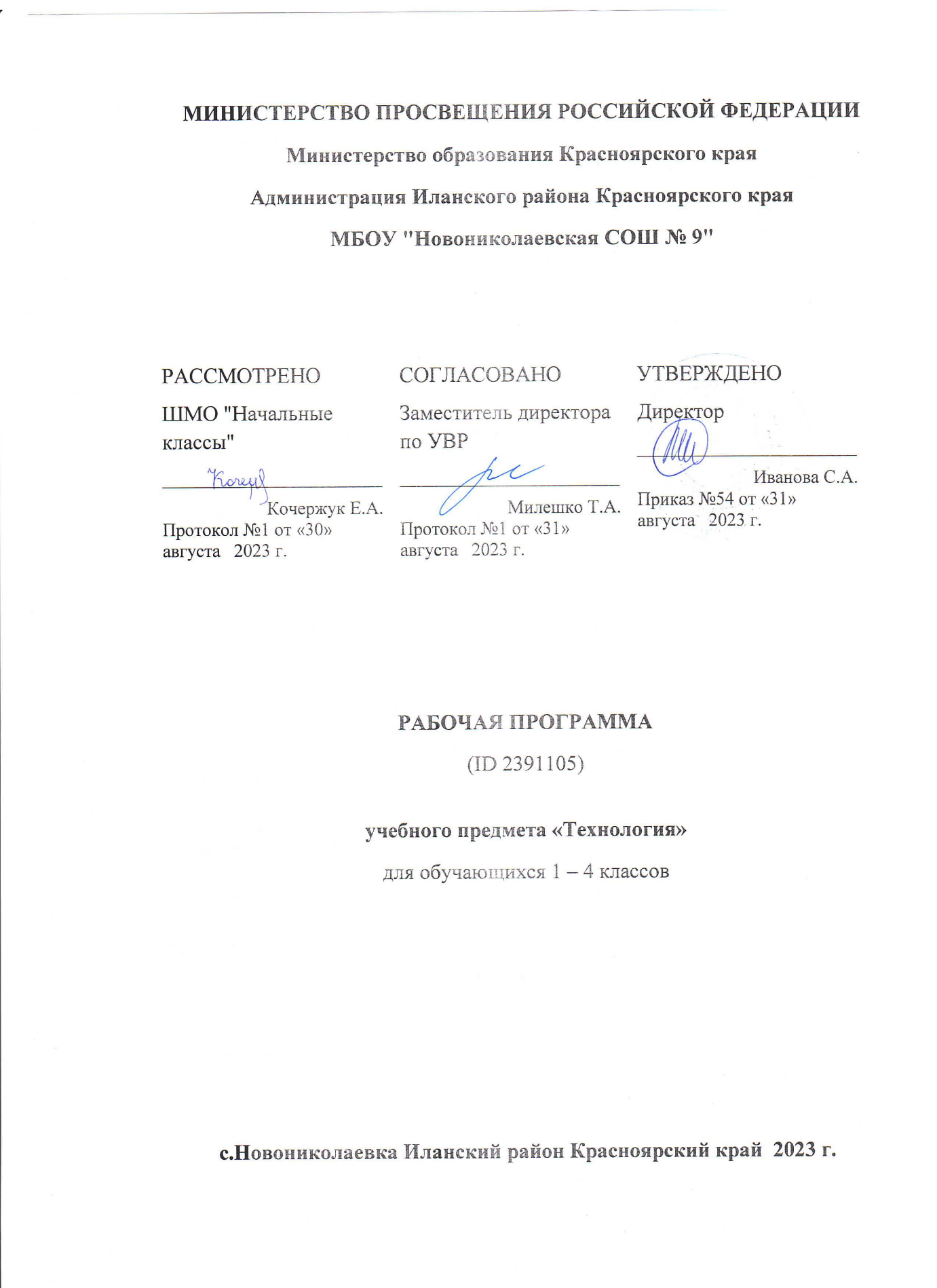 Палкина Т.В.Протокол  № 1 от «30» августа 2023 г.Количество часовКоличество часовЭлектронныеЭлектронные№Наименование разделов и(цифровые)(цифровые)№Наименование разделов иКонтрольныеПрактические(цифровые)(цифровые)п/птем программыВсегоКонтрольныеПрактическиеобразовательныеобразовательныеп/птем программыВсегоработыработыобразовательныеобразовательныеработыработыресурсыресурсыресурсыресурсыРаздел 1. Литература второй половины XIX векаРаздел 1. Литература второй половины XIX векаРаздел 1. Литература второй половины XIX векаРаздел 1. Литература второй половины XIX века1.1А. Н. Островский. Драма5https://resh.edu.ru/subject/14/10/https://resh.edu.ru/subject/14/10/1.1«Гроза»5https://resh.edu.ru/subject/14/10/https://resh.edu.ru/subject/14/10/«Гроза»1.2И. А. Гончаров. Роман5Библиотека ЦОКБиблиотека ЦОК1.2«Обломов»5https://resh.edu.ru/subject/14/10/https://resh.edu.ru/subject/14/10/«Обломов»https://resh.edu.ru/subject/14/10/https://resh.edu.ru/subject/14/10/1.3И. С. Тургенев. Роман7Библиотека ЦОКБиблиотека ЦОК1.3«Отцы и дети»7https://resh.edu.ru/subject/14/10/https://resh.edu.ru/subject/14/10/«Отцы и дети»https://resh.edu.ru/subject/14/10/https://resh.edu.ru/subject/14/10/Ф. И. Тютчев.Стихотворения (не менеетрёх по выбору). Например,«Silentium!», «Не то, чтомните вы, природа...»,1.4«Умом Россию не4https://resh.edu.ru/subject/14/10/https://resh.edu.ru/subject/14/10/понять…», «О, какубийственно мы любим...»,«Нам не данопредугадать…», «К. Б.» («Явстретил вас — и всёбылое...») и др.Н. А. Некрасов.Стихотворения (не менеетрёх по выбору). Например,«Тройка», «Я не люблюиронии твоей...»,«Вчерашний день, часу вБиблиотека ЦОКБиблиотека ЦОК1.5шестом…», «Мы с тобой6Библиотека ЦОКБиблиотека ЦОК1.5шестом…», «Мы с тобой6https://resh.edu.ru/subject/14/10/https://resh.edu.ru/subject/14/10/бестолковые люди...», «Поэтhttps://resh.edu.ru/subject/14/10/https://resh.edu.ru/subject/14/10/бестолковые люди...», «ПоэтА. А. Фет. Стихотворения(не менее трёх по выбору).Например, «Одним толчкомсогнать ладью живую…»,1.6«Ещё майская ночь»,3Библиотека ЦОКБиблиотека ЦОК1.6«Вечер», «Это утро, радость3https://resh.edu.ru/subject/14/10/https://resh.edu.ru/subject/14/10/«Вечер», «Это утро, радостьhttps://resh.edu.ru/subject/14/10/https://resh.edu.ru/subject/14/10/эта…», «Шёпот, робкоедыханье…», «Сияла ночь.Луной был полон сад.Лежали…» и др.1.7М. Е. Салтыков-Щедрин.3Библиотека ЦОКБиблиотека ЦОКРоман-хроника «Историяhttps://resh.edu.ru/subject/14/10/Роман-хроника «Историяодного города» (не менеедвух глав по выбору).Например, главы «О коренипроисхождения глуповцев»,«Опись градоначальникам»,«Органчик»,«Подтверждение покаяния»и др.1.8Ф. М. Достоевский. Роман10Библиотека ЦОКБиблиотека ЦОК1.8«Преступление и наказание»10https://resh.edu.ru/subject/14/10/https://resh.edu.ru/subject/14/10/«Преступление и наказание»https://resh.edu.ru/subject/14/10/https://resh.edu.ru/subject/14/10/1.9Л. Н. Толстой. Роман-эпопея15Библиотека ЦОКБиблиотека ЦОК1.9«Война и мир»15https://resh.edu.ru/subject/14/10/https://resh.edu.ru/subject/14/10/«Война и мир»https://resh.edu.ru/subject/14/10/https://resh.edu.ru/subject/14/10/Н. С. Лесков. Рассказы иповести (не менее одногоБиблиотека ЦОКБиблиотека ЦОК1.10произведения по выбору).2Библиотека ЦОКБиблиотека ЦОК1.10произведения по выбору).2https://resh.edu.ru/subject/14/10/https://resh.edu.ru/subject/14/10/Например, «Очарованныйhttps://resh.edu.ru/subject/14/10/https://resh.edu.ru/subject/14/10/Например, «Очарованныйстранник», «Однодум» и др.А. П. Чехов. Рассказы (неменее трёх по выбору).Например, «Студент»,Библиотека ЦОКБиблиотека ЦОК1.11«Ионыч», «Дама с9Библиотека ЦОКБиблиотека ЦОК1.11«Ионыч», «Дама с9https://resh.edu.ru/subject/14/10/https://resh.edu.ru/subject/14/10/собачкой», «Человек вhttps://resh.edu.ru/subject/14/10/https://resh.edu.ru/subject/14/10/собачкой», «Человек вфутляре» и др. Пьеса«Вишнёвый сад»Итого по разделуИтого по разделу69Раздел 2. Литература народов РоссииРаздел 2. Литература народов РоссииРаздел 2. Литература народов РоссииСтихотворения (не менее2.1одного по выбору).1Библиотека ЦОКБиблиотека ЦОК2.1Например, Г.Тукая, К.1https://resh.edu.ru/subject/14/10/https://resh.edu.ru/subject/14/10/Например, Г.Тукая, К.https://resh.edu.ru/subject/14/10/https://resh.edu.ru/subject/14/10/Хетагурова и др.Итого по разделуИтого по разделу1Раздел 3. Зарубежная литератураРаздел 3. Зарубежная литератураРаздел 3. Зарубежная литератураЗарубежная проза второйполовины XIX века (неменее одного произведенияпо выбору). Например,Библиотека ЦОКБиблиотека ЦОК3.1произведения Ч.Диккенса2Библиотека ЦОКБиблиотека ЦОК3.1произведения Ч.Диккенса2https://resh.edu.ru/subject/14/10/https://resh.edu.ru/subject/14/10/«Дэвид Копперфилд»,https://resh.edu.ru/subject/14/10/https://resh.edu.ru/subject/14/10/«Дэвид Копперфилд»,«Большие надежды»;Г.Флобера «Мадам Бовари»и др.Зарубежная поэзия второйполовины XIX века (не3.2менее двух стихотворений1Библиотека ЦОКБиблиотека ЦОК3.2одного из поэтов по выбору).1https://resh.edu.ru/subject/14/10/https://resh.edu.ru/subject/14/10/одного из поэтов по выбору).https://resh.edu.ru/subject/14/10/https://resh.edu.ru/subject/14/10/Например, стихотворенияА.Рембо, Ш.Бодлера и др.3.3Зарубежная драматургия1Библиотека ЦОКБиблиотека ЦОКвторой половины XIX векаhttps://resh.edu.ru/subject/14/10/второй половины XIX века(не менее одногопроизведения по выбору).Например, пьесыГ.Гауптмана «Передвосходом солнца»; Г.Ибсена«Кукольный дом» и др.Итого по разделуИтого по разделу4Развитие речиРазвитие речи10Уроки внеклассного чтенияУроки внеклассного чтения2Итоговые контрольные работыИтоговые контрольные работы4Подготовка и защита проектовПодготовка и защита проектов4Резервные урокиРезервные уроки8ОБЩЕЕ КОЛИЧЕСТВО ЧАСОВ ПООБЩЕЕ КОЛИЧЕСТВО ЧАСОВ ПО10200ПРОГРАММЕПРОГРАММЕ10200ПРОГРАММЕПРОГРАММЕКоличество часовКоличество часовЭлектронныеЭлектронные№Наименование разделов и(цифровые)(цифровые)№Наименование разделов иКонтрольныеПрактические(цифровые)(цифровые)п/птем программыВсегоКонтрольныеПрактическиеобразовательныеобразовательныеп/птем программыВсегоработыработыобразовательныеобразовательныеработыработыресурсыресурсыресурсыресурсыРаздел 1. Литература конца XIX — начала ХХ векаРаздел 1. Литература конца XIX — начала ХХ векаРаздел 1. Литература конца XIX — начала ХХ векаРаздел 1. Литература конца XIX — начала ХХ векаА. И. Куприн. Рассказы иповести (одно произведениеБиблиотека ЦОКБиблиотека ЦОК1.1по выбору). Например,2Библиотека ЦОКБиблиотека ЦОК1.1по выбору). Например,2https://resh.edu.ru/subject/14/10/https://resh.edu.ru/subject/14/10/«Гранатовый браслет»,https://resh.edu.ru/subject/14/10/https://resh.edu.ru/subject/14/10/«Гранатовый браслет»,«Олеся» и др.Л. Н. Андреев. Рассказы иповести (одно произведениеБиблиотека ЦОКБиблиотека ЦОК1.2по выбору). Например,2Библиотека ЦОКБиблиотека ЦОК1.2по выбору). Например,2https://resh.edu.ru/subject/14/10/https://resh.edu.ru/subject/14/10/«Иуда Искариот», «Большойhttps://resh.edu.ru/subject/14/10/https://resh.edu.ru/subject/14/10/«Иуда Искариот», «Большойшлем» и др.М. Горький. Рассказы (одинпо выбору). Например,Библиотека ЦОКБиблиотека ЦОК1.3«Старуха Изергиль», «Макар5Библиотека ЦОКБиблиотека ЦОК1.3«Старуха Изергиль», «Макар5https://resh.edu.ru/subject/14/10/https://resh.edu.ru/subject/14/10/Чудра», «Коновалов» и др.https://resh.edu.ru/subject/14/10/https://resh.edu.ru/subject/14/10/Чудра», «Коновалов» и др.Пьеса «На дне».Стихотворения поэтовБиблиотека ЦОКБиблиотека ЦОК1.4Серебряного века (не менее2Библиотека ЦОКБиблиотека ЦОК1.4Серебряного века (не менее2https://resh.edu.ru/subject/14/10/https://resh.edu.ru/subject/14/10/двух стихотворений одногоhttps://resh.edu.ru/subject/14/10/https://resh.edu.ru/subject/14/10/двух стихотворений одногопоэта по выбору). Например,cтихотворения К. Д.Бальмонта, М. А. Волошина,Н. С. Гумилёва и др.Итого по разделуИтого по разделу11Раздел 2. Литература ХХ векаРаздел 2. Литература ХХ векаИ. А. Бунин. Рассказы (двапо выбору). Например,2.1«Антоновские яблоки»,3Библиотека ЦОКБиблиотека ЦОК2.1«Чистый понедельник»,3https://resh.edu.ru/subject/14/10/https://resh.edu.ru/subject/14/10/«Чистый понедельник»,https://resh.edu.ru/subject/14/10/https://resh.edu.ru/subject/14/10/«Господин из Сан-Франциско» и др.А. А. Блок. Стихотворения(не менее трёх по выбору).Например, «Незнакомка»,«Россия», «Ночь, улица,фонарь, аптека…», «Река2.2раскинулась. Течёт, грустит4Библиотека ЦОКБиблиотека ЦОК2.2лениво…» (из цикла «На4https://resh.edu.ru/subject/14/10/https://resh.edu.ru/subject/14/10/лениво…» (из цикла «Наhttps://resh.edu.ru/subject/14/10/https://resh.edu.ru/subject/14/10/поле Куликовом»), «Нажелезной дороге», «Одоблестях, о подвигах, ославе...», «О, весна, безконца и без краю…», «О, яхочу безумно жить…» и др.Поэма «Двенадцать».В. В. Маяковский.Стихотворения (не менеетрёх по выбору). Например,«А вы могли бы?», «Нате!»,2.3«Послушайте!», «Лиличка!»,4Библиотека ЦОКБиблиотека ЦОК2.3«Юбилейное»,4https://resh.edu.ru/subject/14/10/https://resh.edu.ru/subject/14/10/«Юбилейное»,https://resh.edu.ru/subject/14/10/https://resh.edu.ru/subject/14/10/«Прозаседавшиеся»,«Письмо ТатьянеЯковлевой» и др. Поэма«Облако в штанах».С. А. Есенин. Стихотворения(не менее трёх по выбору).Например, «Гой ты, Русь,моя родная...», «Письмоматери», «Собаке Качалова»,«Спит ковыль. РавнинаБиблиотека ЦОКБиблиотека ЦОК2.4дорогая…», «Шаганэ ты моя,3Библиотека ЦОКБиблиотека ЦОК2.4дорогая…», «Шаганэ ты моя,3https://resh.edu.ru/subject/14/10/https://resh.edu.ru/subject/14/10/Шаганэ…», «Не жалею, неhttps://resh.edu.ru/subject/14/10/https://resh.edu.ru/subject/14/10/Шаганэ…», «Не жалею, незову, не плачу…», «Япоследний поэт деревни…»,«Русь Советская», «Низкийдом с голубыми ставнями...»и др.О. Э. Мандельштам.Стихотворения (не менеетрёх по выбору). Например,«Бессонница. Гомер. ТугиеБиблиотека ЦОКБиблиотека ЦОК2.5паруса…», «За гремучую2Библиотека ЦОКБиблиотека ЦОК2.5паруса…», «За гремучую2https://resh.edu.ru/subject/14/10/https://resh.edu.ru/subject/14/10/доблесть грядущихhttps://resh.edu.ru/subject/14/10/https://resh.edu.ru/subject/14/10/доблесть грядущихвеков…», «Ленинград», «Мыживём, под собою не чуястраны…» и др.М. И. Цветаева.Стихотворения (не менеетрёх по выбору). Например,«Моим стихам, написаннымтак рано…», «Кто создан изкамня, кто создан изглины…», «Идёшь, на меняБиблиотека ЦОКБиблиотека ЦОК2.6похожий…», «Мне нравится,2Библиотека ЦОКБиблиотека ЦОК2.6похожий…», «Мне нравится,2https://resh.edu.ru/subject/14/10/https://resh.edu.ru/subject/14/10/что вы больны не мной…»,https://resh.edu.ru/subject/14/10/https://resh.edu.ru/subject/14/10/что вы больны не мной…»,«Тоска по родине! Давно…»,«Книги в красномпереплёте», «Бабушке»,«Красною кистью…» (изцикла «Стихи о Москве») идр.2.7А. А. Ахматова.4Библиотека ЦОКБиблиотека ЦОКСтихотворения (не менееhttps://resh.edu.ru/subject/14/10/Стихотворения (не менеетрёх по выбору). Например,«Песня последней встречи»,«Сжала руки под темнойвуалью…», «Смуглый отрокбродил по аллеям…», «Мнеголос был. Он звалутешно…», «Не с теми я, ктобросил землю...»,«Мужество», «Приморскийсонет», «Родная земля» и др.Поэма «Реквием».Н.А. Островский. РоманБиблиотека ЦОКБиблиотека ЦОК2.8«Как закалялась сталь»2Библиотека ЦОКБиблиотека ЦОК2.8«Как закалялась сталь»2https://resh.edu.ru/subject/14/10/https://resh.edu.ru/subject/14/10/(избранные главы)https://resh.edu.ru/subject/14/10/https://resh.edu.ru/subject/14/10/(избранные главы)М. А. Шолохов. Роман-Библиотека ЦОКБиблиотека ЦОК2.9эпопея «Тихий Дон»4Библиотека ЦОКБиблиотека ЦОК2.9эпопея «Тихий Дон»4https://resh.edu.ru/subject/14/10/https://resh.edu.ru/subject/14/10/(избранные главы)https://resh.edu.ru/subject/14/10/https://resh.edu.ru/subject/14/10/(избранные главы)М. А. Булгаков. Романы2.10«Белая гвардия», «Мастер и4Библиотека ЦОКБиблиотека ЦОК2.10Маргарита» (один роман по4https://resh.edu.ru/subject/14/10/https://resh.edu.ru/subject/14/10/Маргарита» (один роман поhttps://resh.edu.ru/subject/14/10/https://resh.edu.ru/subject/14/10/выбору)А. П. Платонов. Рассказы иБиблиотека ЦОКБиблиотека ЦОК2.11повести (одно произведение2Библиотека ЦОКБиблиотека ЦОК2.11повести (одно произведение2https://resh.edu.ru/subject/14/10/https://resh.edu.ru/subject/14/10/по выбору).Например, «Вhttps://resh.edu.ru/subject/14/10/https://resh.edu.ru/subject/14/10/по выбору).Например, «Впрекрасном и яростноммире», «Котлован»,«Возвращение» и др.А. Т. Твардовский.Стихотворения (не менеетрёх по выбору). Например,«Вся суть в одном-2.12единственном завете…»,3Библиотека ЦОКБиблиотека ЦОК2.12«Памяти матери» («В краю,3https://resh.edu.ru/subject/14/10/https://resh.edu.ru/subject/14/10/«Памяти матери» («В краю,https://resh.edu.ru/subject/14/10/https://resh.edu.ru/subject/14/10/куда их вывезли гуртом…»),«Я знаю, никакой моейвины…», «Дробится рваныйцоколь монумента...» и др.Проза о ВеликойОтечественной войне (поодному произведению неменее чем трех писателей повыбору). Например, В. П.2.13Астафьев «Пастух и3Библиотека ЦОКБиблиотека ЦОК2.13пастушка», «Звездопад»; Ю.3https://resh.edu.ru/subject/14/10/https://resh.edu.ru/subject/14/10/пастушка», «Звездопад»; Ю.https://resh.edu.ru/subject/14/10/https://resh.edu.ru/subject/14/10/В. Бондарев «Горячий снег»;В. В. Быков «Обелиск»,«Сотников», «Альпийскаябаллада»; Б. Л. Васильев «Азори здесь тихие», «Всписках не значился»,«Завтра была война»; К. Д.Воробьев «Убиты подМосквой», «Это мы,Господи!»; В. Л. Кондратьев«Сашка»; В. П. Некрасов «Вокопах Сталинграда»; Е. И.Носов «Красное винопобеды», «Шопен, сонатаномер два»; С.С. Смирнов«Брестская крепость» и др.2.14А.А.Фадеев. Роман2Библиотека ЦОКБиблиотека ЦОК2.14«Молодая гвардия»2https://resh.edu.ru/subject/14/10/https://resh.edu.ru/subject/14/10/«Молодая гвардия»https://resh.edu.ru/subject/14/10/https://resh.edu.ru/subject/14/10/2.15В.О.Богомолов. Роман "В1Библиотека ЦОКБиблиотека ЦОК2.15августе сорок четвертого"1https://resh.edu.ru/subject/14/10/https://resh.edu.ru/subject/14/10/августе сорок четвертого"https://resh.edu.ru/subject/14/10/https://resh.edu.ru/subject/14/10/Поэзия о ВеликойОтечественной войне.Стихотворения (по одномустихотворению не менее чем2.16двух поэтов по выбору).2Библиотека ЦОКБиблиотека ЦОК2.16Например, Ю. В. Друниной,2https://resh.edu.ru/subject/14/10/https://resh.edu.ru/subject/14/10/Например, Ю. В. Друниной,https://resh.edu.ru/subject/14/10/https://resh.edu.ru/subject/14/10/М. В. Исаковского, Ю. Д.Левитанского, С. С. Орлова,Д. С. Самойлова, К. М.Симонова, Б. А. Слуцкого идр.Драматургия о ВеликойОтечественной войне. ПьесыБиблиотека ЦОКБиблиотека ЦОК2.17(одно произведение по1Библиотека ЦОКБиблиотека ЦОК2.17(одно произведение по1https://resh.edu.ru/subject/14/10/https://resh.edu.ru/subject/14/10/выбору). Например, В. С.https://resh.edu.ru/subject/14/10/https://resh.edu.ru/subject/14/10/выбору). Например, В. С.Розов «Вечно живые» и др.Б. Л. Пастернак.Стихотворения (не менеетрёх по выбору). Например,«Февраль. Достать чернил иплакать!..», «Определение2.18поэзии», «Во всём мне3Библиотека ЦОКБиблиотека ЦОК2.18хочется дойти…», «Снег3https://resh.edu.ru/subject/14/10/https://resh.edu.ru/subject/14/10/хочется дойти…», «Снегhttps://resh.edu.ru/subject/14/10/https://resh.edu.ru/subject/14/10/идёт», «Любить иных —тяжёлый крест...», «Бытьзнаменитым некрасиво…»,«Ночь», «Гамлет», «Зимняяночь» и др.А. И. Солженицын.Произведения «Один деньИвана Денисовича»,Библиотека ЦОКБиблиотека ЦОК2.19«Архипелаг ГУЛАГ»2Библиотека ЦОКБиблиотека ЦОК2.19«Архипелаг ГУЛАГ»2https://resh.edu.ru/subject/14/10/https://resh.edu.ru/subject/14/10/(фрагменты книги поhttps://resh.edu.ru/subject/14/10/https://resh.edu.ru/subject/14/10/(фрагменты книги повыбору, например, глава«Поэзия под плитой, правдапод камнем»), произведенияиз цикла «Крохотки» (неменее двух)В. М. Шукшин. Рассказы (неменее двух по выбору).2.20Например, «Срезал»,2Библиотека ЦОКБиблиотека ЦОК2.20«Обида», «Микроскоп»,2https://resh.edu.ru/subject/14/10/https://resh.edu.ru/subject/14/10/«Обида», «Микроскоп»,https://resh.edu.ru/subject/14/10/https://resh.edu.ru/subject/14/10/«Мастер», «Крепкиймужик», «Сапожки» и др.В. Г. Распутин. Рассказы иповести (не менее одногоБиблиотека ЦОКБиблиотека ЦОК2.21произведения по выбору).2Библиотека ЦОКБиблиотека ЦОК2.21произведения по выбору).2https://resh.edu.ru/subject/14/10/https://resh.edu.ru/subject/14/10/Например, «Живи и помни»,https://resh.edu.ru/subject/14/10/https://resh.edu.ru/subject/14/10/Например, «Живи и помни»,«Прощание с Матёрой» и др.Н. М. Рубцов.Стихотворения (не менеетрёх по выбору). Например,«Звезда полей», «Тихая моя2.22родина!..», «В горнице моей2Библиотека ЦОКБиблиотека ЦОК2.22светло…», «Привет,2https://resh.edu.ru/subject/14/10/https://resh.edu.ru/subject/14/10/светло…», «Привет,https://resh.edu.ru/subject/14/10/https://resh.edu.ru/subject/14/10/Россия…», «Русскийогонёк», «Я буду скакать похолмам задремавшейотчизны...» и др.2.23И. А. Бродский.3Библиотека ЦОКБиблиотека ЦОКСтихотворения (не менееhttps://resh.edu.ru/subject/14/10/Стихотворения (не менеетрёх по выбору). Например,«На смерть Жукова»,«Осенний крик ястреба»,«Пилигримы», «Стансы»(«Ни страны, ни погоста…»), «На столетие АнныАхматовой»,«Рождественский романс»,«Я входил вместо дикогозверя в клетку…» и др.Проза второй половины XX2.24Абрамов («Братья и сёстры»30Библиотека ЦОК2.24(фрагменты из романа),30https://resh.edu.ru/subject/14/10/(фрагменты из романа),https://resh.edu.ru/subject/14/10/повесть «Пелагея» и др.); Ч.Т. Айтматов (повести«Пегий пёс, бегущий краемморя», «Белый пароход» идр.); В. И. Белов (рассказы«На родине», «За тремяВознесенского, В. С.Библиотека ЦОКБиблиотека ЦОК2.25Высоцкого, Е. А. Евтушенко,2Библиотека ЦОКБиблиотека ЦОК2.25Высоцкого, Е. А. Евтушенко,2https://resh.edu.ru/subject/14/10/https://resh.edu.ru/subject/14/10/Н. А. Заболоцкого, Т. Ю.https://resh.edu.ru/subject/14/10/https://resh.edu.ru/subject/14/10/Н. А. Заболоцкого, Т. Ю.Кибирова, Ю. П. Кузнецова,А. С. Кушнера, Л. Н.Мартынова, Б. Ш.Окуджавы, Р. И.Рождественского, А. А.Тарковского, О. Г.Чухонцева и др.Драматургия второйполовины ХХ — начала XXIвека. Пьесы (произведениеБиблиотека ЦОКБиблиотека ЦОК2.26одного из драматургов по1Библиотека ЦОКБиблиотека ЦОК2.26одного из драматургов по1https://resh.edu.ru/subject/14/10/https://resh.edu.ru/subject/14/10/выбору). Например, А. Н.https://resh.edu.ru/subject/14/10/https://resh.edu.ru/subject/14/10/выбору). Например, А. Н.Арбузов «Иркутскаяистория»; А. В. Вампилов«Старший сын»; Е. В.Гришковец «Как я съелсобаку»; К. В. Драгунская«Рыжая пьеса» и др.Итого по разделуИтого по разделу66Раздел 3. Литература народов РоссииРаздел 3. Литература народов РоссииРаздел 3. Литература народов РоссииРассказы, повести,стихотворения (не менееодного произведения повыбору). Например, рассказЮ. Рытхэу «Хранитель3.1огня»; повесть Ю.2Библиотека ЦОКБиблиотека ЦОК3.1Шесталова «Синий ветер2https://resh.edu.ru/subject/14/10/https://resh.edu.ru/subject/14/10/Шесталова «Синий ветерhttps://resh.edu.ru/subject/14/10/https://resh.edu.ru/subject/14/10/каслания» и др.;стихотворения Г. Айги, Р.Гамзатова, М.Джалиля,М.Карима, Д.Кугультинова,К.Кулиева и др.Итого по разделуИтого по разделу2Раздел 4. Зарубежная литератураРаздел 4. Зарубежная литератураРаздел 4. Зарубежная литератураЗарубежная проза XX века4.1(не менее одного2Библиотека ЦОКБиблиотека ЦОК4.1произведения по выбору).2https://resh.edu.ru/subject/14/10/https://resh.edu.ru/subject/14/10/произведения по выбору).https://resh.edu.ru/subject/14/10/https://resh.edu.ru/subject/14/10/Например, произведения Р.Брэдбери «451 градус поФаренгейту»; А. Камю«Посторонний»; Ф. Кафки«Превращение»; Дж.Оруэлла «1984»; Э. М.Ремарка «На западномфронте без перемен», «Тритоварища»; Дж. Сэлинджера«Над пропастью во ржи»; Г.Уэллса «Машина времени»;О. Хаксли «О дивный новыймир»; Э. Хемингуэя «Старики море» и др.Зарубежная поэзия XX века(не менее двухстихотворений одного изБиблиотека ЦОКБиблиотека ЦОК4.2поэтов по выбору).1Библиотека ЦОКБиблиотека ЦОК4.2поэтов по выбору).1https://resh.edu.ru/subject/14/10/https://resh.edu.ru/subject/14/10/Например, стихотворения Г.https://resh.edu.ru/subject/14/10/https://resh.edu.ru/subject/14/10/Например, стихотворения Г.Аполлинера, Т. С. Элиота идр.Зарубежная драматургия XXвека (не менее одногоБиблиотека ЦОКБиблиотека ЦОК4.3произведения по выбору).1Библиотека ЦОКБиблиотека ЦОК4.3произведения по выбору).1https://resh.edu.ru/subject/14/10/https://resh.edu.ru/subject/14/10/Например, пьесы Б. Брехтаhttps://resh.edu.ru/subject/14/10/https://resh.edu.ru/subject/14/10/Например, пьесы Б. Брехта«Мамаша Кураж и её дети»;М. Метерлинка «Синяяптица»; О. Уайльда«Идеальный муж»; Т.Уильямса «Трамвай„Желание“»; Б. Шоу«Пигмалион» и др.Итого по разделуИтого по разделу4Развитие речиРазвитие речи7Уроки внеклассного чтенияУроки внеклассного чтения2Итоговые контрольные работыИтоговые контрольные работы4Подготовка и защита проектовПодготовка и защита проектов4Резервные урокиРезервные уроки2ОБЩЕЕ КОЛИЧЕСТВО ЧАСОВ ПООБЩЕЕ КОЛИЧЕСТВО ЧАСОВ ПО10200ПРОГРАММЕПРОГРАММЕ10200ПРОГРАММЕПРОГРАММЕ№ п/пТема урокаКоличество часов№ п/пТема урока№ п/пТема урокаВсегоВсегоВведение в курс литературы второй половины ХIX века. Основные1этапы жизни и творчества А.Н.Островского. Идейно-художественное1своеобразие драмы «Гроза»2Тематика и проблематика пьесы "Гроза"13Особенности сюжета и своеобразие конфликта пьесы "Гроза"14Город Калинов и его обитатели. Образ Катерины15Смысл названия и символика пьесы. Драма «Гроза» в русской критике16Развитие речи. Подготовка к домашнему сочинению по пьесе16А.Н.Островского «Гроза»1А.Н.Островского «Гроза»7Резервный урок. Cочинение по пьесе А.Н.Островского «Гроза»18Основные этапы жизни и творчества И.А.Гончарова19История создания романа "Обломов". Особенности композиции110Образ главного героя. Обломов и Штольц111Женские образы в романе "Обломов" и их роль в развитии сюжета112Социально-философский смысл романа "Обломов". Русская критика о112романе. Понятие «обломовщина»1романе. Понятие «обломовщина»13Развитие речи. Подготовка к домашнему сочинению по роману113И.А.Гончарова «Обломов»1И.А.Гончарова «Обломов»14Основные этапы жизни и творчества И.С.Тургенева. Творческая история1создания романа «Отцы и дети»15Сюжет и проблематика романа «Отцы и дети»116Образ нигилиста в романе «Отцы и дети», конфликт поколений117Женские образы в романе «Отцы и дети»118«Вечные темы» в романе «Отцы и дети». Роль эпилога119Авторская позиция и способы ее выражения в романе «Отцы и дети»120Полемика вокруг романа «Отцы и дети»: Д.И.Писарев, М.Антонович и120др1др21Развитие речи.Подготовка к домашнему сочинению по роману121И.С.Тургенева «Отцы и дети»1И.С.Тургенева «Отцы и дети»22Основные этапы жизни и творчества Ф.И.Тютчева123Ф.И.Тютчев - поэт-философ124Тема родной природы в лирике Ф.И.Тютчева125Любовная лирика Ф.И.Тютчева126Развитие речи. Анализ лирического произведения Ф.И.Тютчева127Основные этапы жизни и творчества Н.А.Некрасова. О народных127истоках мироощущения поэта1истоках мироощущения поэта28Гражданская поэзия и лирика чувств Н.А.Некрасова129Развитие речи. Анализ лирического произведения Н.А.Некрасова130История создания поэмы Н.А.Некрасова «Кому на Руси жить хорошо».130Жанр, фольклорная основа произведения1Жанр, фольклорная основа произведения31Сюжет поэмы «Кому на Руси жить хорошо»: путешествие как прием131организации повествования. Авторские отступления1организации повествования. Авторские отступления32Многообразие народных типов в галерее персонажей «Кому на Руси132жить хорошо»1жить хорошо»33Проблемы счастья и смысла жизни в поэме «Кому на Руси жить133хорошо»1хорошо»34Основные этапы жизни и творчества А. А.Фета. Теория «чистого134искусства»1искусства»35Человек и природа в лирике А.А.Фета136Художественное мастерство А.А.Фета137Развитие речи. Анализ лирического произведения А.А.Фета138Подготовка к контрольному сочинению по поэзии второй половины XIX138века1века39Контрольное сочинение по поэзии второй половины XIX века140Основные этапы жизни и творчества М.Е.Салтыкова-Щедрина. Мастер140сатиры1сатиры41«История одного города» как сатирическое произведение. Глава «О141корени происхождения глуповцев»1корени происхождения глуповцев»42Собирательные образы градоначальников и «глуповцев».«Опись142градоначальникам», «Органчик», «Подтверждение покаяния» и др.1градоначальникам», «Органчик», «Подтверждение покаяния» и др.43Подготовка к презентации пректов по литературе второй половины XIX143века1века44Презентация проектов по литературе второй половины XIX века145Основные этапы жизни и творчества Ф.М. Достоевского146История создания романа «Преступление и наказание». Жанровые и146композиционные особенности1композиционные особенности47Основные сюжетные линии романа "Преступление и наказание".147Преступление Раскольникова. Идея о праве сильной личности1Преступление Раскольникова. Идея о праве сильной личности48Раскольников в системе образов. Раскольников и его «двойники»149Униженные и оскорбленные в романе «Преступление и наказание».149Образ Петербурга1Образ Петербурга50Образ Сонечки Мармеладовой и проблема нравственного идеала в150романе "Преступление и наказание"1романе "Преступление и наказание"51Библейские мотивы и образы в «Преступлении и наказании»152Смысл названия романа «Преступление и наказание». Роль финала153Художественное мастерство писателя. Психологизм в романе153«Преступление и наказание»1«Преступление и наказание»54Историко-культурное значение романа Ф.М.Достоевского154«Преступление и наказание»1«Преступление и наказание»55Развитие речи. Подготовка к домашнему сочинению по роману155«Преступление и наказание»1«Преступление и наказание»56Основные этапы жизни и творчества Л.Н.Толстого157История создания романа «Война и мир». Жанровые особенности157произведения1произведения58Смысл названия. Историческая основа произведения «Война и мир»159Роман-эпопея «Война и мир». Нравственные устои и жизнь дворянства160«Мысль семейная» в романе "Война и мир": Ростовы и Болконские161Нравственно-философские взгляды Л.Н.Толстого, воплощенные в161женских образах романа "Война и мир"1женских образах романа "Война и мир"62Андрей Болконский: поиски смысла жизни163Духовные искания Пьера Безухова164Отечественная война 1812 года в романе "Война и мир"165Бородинское сражение как идейно-композициионный центр романа165"Война и мир"1"Война и мир"66Образы Кутузова и Наполеона в романе "Война и мир"167«Мысль народная» в романе "Война и мир".Образ Платона Каратаева168Философия истории в романе "Война и мир": роль личности и стихийное168начало1начало69Психологизм прозы Толстого: «диалектика души»170Значение творчества Л.Н.Толстого в отечественной и мировой культуре171Развитие речи. Подготовка к домашнему сочинению по роману171Л.Н.Толстого1Л.Н.Толстого72Основные этапы жизни и творчества Н.С.Лескова. Художественный мир172произведений писателя1произведений писателя73Изображение этапов духовного пути личности в произведениях173Н.С.Лескова. Особенности лесковской повествовательной манеры сказа1Н.С.Лескова. Особенности лесковской повествовательной манеры сказа74Внеклассное чтение «Любимые страницы литературы второй половины174XIX века»1XIX века»75Подготовка к контрольному сочинению по прозе второй половины XIX175века1века76Контрольное сочинение по прозе второй половины XIX века177Основные этапы жизни и творчества А.П.Чехова. Новаторство прозы1писателя78Идейно-художественное своеобразие рассказа «Ионыч»179Многообразие философско-психологической проблематики в рассказах179А.П. Чехова1А.П. Чехова80История создания, жанровые особенности пьесы «Вишневый сад».180Смысл названия1Смысл названия81Проблематика пьесы "Вишневый сад". Особенности кофликта и системы181образов. Разрушение «дворянского гнезда»1образов. Разрушение «дворянского гнезда»82Раневская и Гаев как герои уходящего в прошлое усадебного быта183Настоящее и будущее в пьесе "Вишневый сад": образы Лопахина, Пети183и Ани1и Ани84Художественное мастерство, новаторство Чехова-драматурга185Значение творческого наследия Чехова для отечественной и мировой185литературы и театра1литературы и театра86Развитие речи. Подготовка к домашнему сочинению по творчеству186А.П.Чехова1А.П.Чехова87Презентация проектов по литературе второй половины XIX века188Поэзия народов России. Страницы жизни поэта (по выбору, например,188Г.Тукая, К.Хетагурова и др.) и особенности его лирики1Г.Тукая, К.Хетагурова и др.) и особенности его лирики89Резервный урок. Анализ лирического произведения из поэзии народов189России (по выбору)1России (по выбору)90Жизнь и творчество писателя (Ч.Диккенс, Г.Флобера и др.). История190создания, сюжет и композиция произведения1создания, сюжет и композиция произведения91Ч.Диккенс. Роман "Большие надежды". Тематика, проблематика.1Система образов92Резервный урок. Г. Флобер "Мадам Бовари". Художественное192мастерство писателя1мастерство писателя93Развитие речи. Письменный ответ на проблемный вопрос194Страницы жизни поэта (А. Рембо, Ш. Бодлера и др. ), особенности его194лирики1лирики95Резервный урок. Символические образы в стихотворениях, особенности195поэтического языка (на выбор А. Рембо, Ш. Бодлера и др. )1поэтического языка (на выбор А. Рембо, Ш. Бодлера и др. )96Жизнь и творчество драматурга (Г. Гауптман, Г. Ибсен и др. ). История196создания, сюжет и конфликт в произведении1создания, сюжет и конфликт в произведении97Резервный урок. Г. Ибсен «Кукольный дом». Проблематика пьесы.197Система образов. Новаторство драматурга1Система образов. Новаторство драматурга98Резервный урок. Повторение. Сквозные образы и мотивы в литературе198второй половины XIX века1второй половины XIX века99Резервный урок. Обобщение пройденного материала по литературе199второй половины XIX века1второй половины XIX века100Внеклассное чтение «В мире современной литературы»1101Резервный урок. Подготовка к презентации проекта по зарубежной1101литературе начала ХIХ века1литературе начала ХIХ века102Презентация проекта зарубежной литературе ХIХ века1ОБЩЕЕ КОЛИЧЕСТВО ЧАСОВ ПО ПРОГРАММЕОБЩЕЕ КОЛИЧЕСТВО ЧАСОВ ПО ПРОГРАММЕ102№Количество часовКоличество часовЭлектронныеЭлектронные№Датацифровыецифровые№Датацифровыецифровыеп/Тема урокаВсегКонтрольныПрактическиДатацифровыецифровыеп/Тема урокаВсегКонтрольныПрактическиизученияобразовательныеобразовательныепое работые работыизученияобразовательныеобразовательныепое работые работыресурсыресурсыресурсыресурсыВведение в курс русскойлитературы ХХ века.Основные этапы жизниБиблиотека ЦОКБиблиотека ЦОК1и творчества104.09.2023Библиотека ЦОКБиблиотека ЦОК1и творчества104.09.2023https://resh.edu.ru/subject/14/https://resh.edu.ru/subject/14/А.И.Куприна.10/А.И.Куприна.Проблематика рассказовписателяСвоеобразие сюжетаповести А.И. КупринаБиблиотека ЦОКБиблиотека ЦОК2"Олеся".105.09.2023Библиотека ЦОКБиблиотека ЦОК2"Олеся".105.09.2023https://resh.edu.ru/subject/14/https://resh.edu.ru/subject/14/Художественное10/Художественноемастерство писателяОсновные этапы жизнии творчестваБиблиотека ЦОКБиблиотека ЦОК3Л.Н.Андреева. На106.09.2023Библиотека ЦОКБиблиотека ЦОК3Л.Н.Андреева. На106.09.2023https://resh.edu.ru/subject/14/https://resh.edu.ru/subject/14/перепутьях реализма и10/перепутьях реализма имодернизма4Проблематика рассказа111.09.2023Библиотека ЦОКБиблиотека ЦОК4Л.Н.Андреева «Большой111.09.2023https://resh.edu.ru/subject/14/https://resh.edu.ru/subject/14/Л.Н.Андреева «Большойhttps://resh.edu.ru/subject/14/https://resh.edu.ru/subject/14/шлем». Трагическое10/шлем». Трагическоемироощущение автораОсновные этапы жизнии творчестваБиблиотека ЦОКБиблиотека ЦОК5М.Горького.112.09.2023Библиотека ЦОКБиблиотека ЦОК5М.Горького.112.09.2023https://resh.edu.ru/subject/14/https://resh.edu.ru/subject/14/5Романтический пафос и112.09.2023https://resh.edu.ru/subject/14/https://resh.edu.ru/subject/14/Романтический пафос и10/суровая правда10/суровая правдарассказов писателяСоциально-философскаядрама «На дне».Библиотека ЦОКБиблиотека ЦОК6История создания,113.09.2023Библиотека ЦОКБиблиотека ЦОК6История создания,113.09.2023https://resh.edu.ru/subject/14/https://resh.edu.ru/subject/14/смысл названия10/смысл названияпроизведенияТематика, проблематика,Библиотека ЦОКБиблиотека ЦОК7система образов драмы118.09.2023Библиотека ЦОКБиблиотека ЦОК7система образов драмы118.09.2023https://resh.edu.ru/subject/14/https://resh.edu.ru/subject/14/«На дне»10/«На дне»«Три правды» в пьесеБиблиотека ЦОКБиблиотека ЦОК8"На дне" и их119.09.2023Библиотека ЦОКБиблиотека ЦОК8"На дне" и их119.09.2023https://resh.edu.ru/subject/14/https://resh.edu.ru/subject/14/8трагическое119.09.2023https://resh.edu.ru/subject/14/https://resh.edu.ru/subject/14/трагическое10/столкновение10/столкновениеНоваторство Горького-Библиотека ЦОКБиблиотека ЦОК9драматурга.120.09.2023Библиотека ЦОКБиблиотека ЦОК9драматурга.120.09.2023https://resh.edu.ru/subject/14/https://resh.edu.ru/subject/14/9Сценическая судьба120.09.2023https://resh.edu.ru/subject/14/https://resh.edu.ru/subject/14/Сценическая судьба10/пьесы "На дне"10/пьесы "На дне"10Развитие речи.125.09.2023Библиотека ЦОКБиблиотека ЦОКПодготовка кhttps://resh.edu.ru/subject/14/https://resh.edu.ru/subject/14/Подготовка к10/домашнему сочинению10/домашнему сочинениюпо пьесе М.Горького«На дне»Резервный урок.Библиотека ЦОКБиблиотека ЦОК11Сочинению по пьесе126.09.2023Библиотека ЦОКБиблиотека ЦОК11Сочинению по пьесе126.09.2023https://resh.edu.ru/subject/14/https://resh.edu.ru/subject/14/М.Горького «На дне»10/М.Горького «На дне»Серебряный век русскойлитературы.ЭстетическиБиблиотека ЦОКБиблиотека ЦОК12е программы127.09.2023Библиотека ЦОКБиблиотека ЦОК12е программы127.09.2023https://resh.edu.ru/subject/14/https://resh.edu.ru/subject/14/модернистских10/модернистскихобъединенийХудожественный мирпоэта (на выбор К. Д.Бальмонта, М. А.Библиотека ЦОКБиблиотека ЦОК13Волошина, Н. С.102.10.2023Библиотека ЦОКБиблиотека ЦОК13Волошина, Н. С.102.10.2023https://resh.edu.ru/subject/14/https://resh.edu.ru/subject/14/Гумилёва и др.).10/Гумилёва и др.).Основные темы имотивы лирики поэтаРазвитие речи. АнализлирическогоБиблиотека ЦОКБиблиотека ЦОК14произведения поэтов103.10.2023Библиотека ЦОКБиблиотека ЦОК14произведения поэтов103.10.2023https://resh.edu.ru/subject/14/https://resh.edu.ru/subject/14/Серебряного века (по10/Серебряного века (повыбору)15Основные этапы жизни104.10.2023Библиотека ЦОКБиблиотека ЦОКи творчестваhttps://resh.edu.ru/subject/14/https://resh.edu.ru/subject/14/и творчества10/И.А.Бунина. Темы и10/И.А.Бунина. Темы имотивы рассказовписателяТема любви впроизведенияхБиблиотека ЦОКБиблиотека ЦОК16И.А.Бунина109.10.2023Библиотека ЦОКБиблиотека ЦОК16И.А.Бунина109.10.2023https://resh.edu.ru/subject/14/https://resh.edu.ru/subject/14/16(«Антоновские яблоки»,109.10.2023https://resh.edu.ru/subject/14/https://resh.edu.ru/subject/14/(«Антоновские яблоки»,10/«Чистый понедельник»).10/«Чистый понедельник»).Образ РодиныСоциально-философскаяБиблиотека ЦОКБиблиотека ЦОК17проблематика рассказов110.10.2023Библиотека ЦОКБиблиотека ЦОК17проблематика рассказов110.10.2023https://resh.edu.ru/subject/14/https://resh.edu.ru/subject/14/17И.А.Бунина («Господин110.10.2023https://resh.edu.ru/subject/14/https://resh.edu.ru/subject/14/И.А.Бунина («Господин10/из Сан-Франциско»)10/из Сан-Франциско»)Основные этапы жизнии творчества А.А.Блока.Поэт и символизм.Библиотека ЦОКБиблиотека ЦОК18Разнообразие мотивов111.10.2023Библиотека ЦОКБиблиотека ЦОК18Разнообразие мотивов111.10.2023https://resh.edu.ru/subject/14/https://resh.edu.ru/subject/14/лирики. Образ10/лирики. ОбразПрекрасной Дамы впоэзииОбраз «страшного мира»Библиотека ЦОКБиблиотека ЦОК19в лирике116.10.2023Библиотека ЦОКБиблиотека ЦОК19в лирике116.10.2023https://resh.edu.ru/subject/14/https://resh.edu.ru/subject/14/19А.А.Блока.Тема Родины116.10.2023https://resh.edu.ru/subject/14/https://resh.edu.ru/subject/14/А.А.Блока.Тема Родины10/(не менее трёх10/(не менее трёхпроизведений повыбору. Например,«Незнакомка»,«Россия», «Ночь, улица,фонарь, аптека…»,«Река раскинулась.Течёт, груститлениво…» (из цикла «Наполе Куликовом»), «Нажелезной дороге», «Одоблестях, о подвигах, ославе...», «О, весна, безконца и без краю…»,«О, я хочу безумножить…» и др.)Поэт и революция.Поэма А.А.Блока«Двенадцать»: историяБиблиотека ЦОКБиблиотека ЦОК20создания,117.10.2023Библиотека ЦОКБиблиотека ЦОК20создания,117.10.2023https://resh.edu.ru/subject/14/https://resh.edu.ru/subject/14/20многоплановость,117.10.2023https://resh.edu.ru/subject/14/https://resh.edu.ru/subject/14/многоплановость,10/сложность10/сложностьхудожественного мирапоэмы21Герои поэмы118.10.2023Библиотека ЦОКБиблиотека ЦОК21Герои поэмы118.10.2023https://resh.edu.ru/subject/14/https://resh.edu.ru/subject/14/21"Двенадцать", сюжет,118.10.2023https://resh.edu.ru/subject/14/https://resh.edu.ru/subject/14/"Двенадцать", сюжет,10/10/композиция,многозначность финала.Художественноесвоеобразие языкапоэмыПодготовка кБиблиотека ЦОКБиблиотека ЦОК22презентации проекта по123.10.2023Библиотека ЦОКБиблиотека ЦОК22презентации проекта по123.10.2023https://resh.edu.ru/subject/14/https://resh.edu.ru/subject/14/22литературе начала ХХ123.10.2023https://resh.edu.ru/subject/14/https://resh.edu.ru/subject/14/литературе начала ХХ10/века10/векаПрезентация проекта поБиблиотека ЦОКБиблиотека ЦОК23литературе начала ХХ124.10.2023Библиотека ЦОКБиблиотека ЦОК23литературе начала ХХ124.10.2023https://resh.edu.ru/subject/14/https://resh.edu.ru/subject/14/века10/векаОсновные этапы жизнии творчестваВ.В.Маяковского.Библиотека ЦОКБиблиотека ЦОК24Новаторство поэтики125.10.2023Библиотека ЦОКБиблиотека ЦОК24Новаторство поэтики125.10.2023https://resh.edu.ru/subject/14/https://resh.edu.ru/subject/14/24Маяковского.125.10.2023https://resh.edu.ru/subject/14/https://resh.edu.ru/subject/14/Маяковского.10/Лирический герой10/Лирический геройранних произведенийпоэтаПоэт и революция.Сатира вБиблиотека ЦОКБиблиотека ЦОК25стихотворениях106.11.2023Библиотека ЦОКБиблиотека ЦОК25стихотворениях106.11.2023https://resh.edu.ru/subject/14/https://resh.edu.ru/subject/14/Маяковского10/Маяковского(«Прозаседавшиеся» идр.)Своеобразие любовнойлирики МаяковскогоБиблиотека ЦОКБиблиотека ЦОК26(«Послушайте!»,107.11.2023Библиотека ЦОКБиблиотека ЦОК26(«Послушайте!»,107.11.2023https://resh.edu.ru/subject/14/https://resh.edu.ru/subject/14/26«Лиличка!»,«Письмо107.11.2023https://resh.edu.ru/subject/14/https://resh.edu.ru/subject/14/«Лиличка!»,«Письмо10/Татьяне Яковлевой» и10/Татьяне Яковлевой» идр.)Художественный мирБиблиотека ЦОКБиблиотека ЦОК27поэмы В.В.Маяковского108.11.2023Библиотека ЦОКБиблиотека ЦОК27поэмы В.В.Маяковского108.11.2023https://resh.edu.ru/subject/14/https://resh.edu.ru/subject/14/«Облако в штанах»10/«Облако в штанах»Основные этапы жизнии творчества С.А.Есенина. Особенностилирики поэта иБиблиотека ЦОКБиблиотека ЦОК28многообразие тематики113.11.2023Библиотека ЦОКБиблиотека ЦОК28многообразие тематики113.11.2023https://resh.edu.ru/subject/14/https://resh.edu.ru/subject/14/28стихотворений («Гой ты,113.11.2023https://resh.edu.ru/subject/14/https://resh.edu.ru/subject/14/стихотворений («Гой ты,10/Русь, моя родная...»,10/Русь, моя родная...»,«Собаке Качалова», «Нежалею, не зову, неплачу…» и др.)Тема России и родногодома в лирикеБиблиотека ЦОКБиблиотека ЦОК29С.А.Есенина. Природа и114.11.2023Библиотека ЦОКБиблиотека ЦОК29С.А.Есенина. Природа и114.11.2023https://resh.edu.ru/subject/14/https://resh.edu.ru/subject/14/человек в произведениях10/человек в произведенияхпоэта («Письмо матери»,«Спит ковыль. Равнинадорогая…», «Япоследний поэтдеревни…», «РусьСоветская», «Низкийдом с голубымиставнями...» и др.)Своебразие любовнойБиблиотека ЦОКБиблиотека ЦОК30лирики С.А.Есенина115.11.2023Библиотека ЦОКБиблиотека ЦОК30лирики С.А.Есенина115.11.2023https://resh.edu.ru/subject/14/https://resh.edu.ru/subject/14/30(«Шаганэ ты моя,115.11.2023https://resh.edu.ru/subject/14/https://resh.edu.ru/subject/14/(«Шаганэ ты моя,10/Шаганэ…» и др.)10/Шаганэ…» и др.)Развитие речи.Подготовка кБиблиотека ЦОКБиблиотека ЦОК31домашнему сочинению120.11.2023Библиотека ЦОКБиблиотека ЦОК31домашнему сочинению120.11.2023https://resh.edu.ru/subject/14/https://resh.edu.ru/subject/14/31по лирике А.А.Блока,120.11.2023https://resh.edu.ru/subject/14/https://resh.edu.ru/subject/14/по лирике А.А.Блока,10/В.В.Маяковского,10/В.В.Маяковского,С.А.ЕсенинаСтраницы жизни итворчестваО.Э.Мандельштама.Библиотека ЦОКБиблиотека ЦОК32Основные мотивы121.11.2023Библиотека ЦОКБиблиотека ЦОК32Основные мотивы121.11.2023https://resh.edu.ru/subject/14/https://resh.edu.ru/subject/14/32лирики поэта,121.11.2023https://resh.edu.ru/subject/14/https://resh.edu.ru/subject/14/лирики поэта,10/философичность его10/философичность егопоэзии («Бессонница.Гомер. Тугие паруса…»,«За гремучую доблестьгрядущих веков…»)Художественноесвоеобразие поэзииМандельштама.Символика цвета,Библиотека ЦОКБиблиотека ЦОК33ритмико-интонационное122.11.2023Библиотека ЦОКБиблиотека ЦОК33ритмико-интонационное122.11.2023https://resh.edu.ru/subject/14/https://resh.edu.ru/subject/14/33многообразие лирики122.11.2023https://resh.edu.ru/subject/14/https://resh.edu.ru/subject/14/многообразие лирики10/поэта (стихотворения10/поэта (стихотворения«Ленинград», «Мыживём, под собою не чуястраны…» и др.)Страницы жизни итворчестваМ.И.Цветаевой.Многообразие тематикиБиблиотека ЦОКБиблиотека ЦОК34и проблематики в127.11.2023Библиотека ЦОКБиблиотека ЦОК34и проблематики в127.11.2023https://resh.edu.ru/subject/14/https://resh.edu.ru/subject/14/34лирике поэта («Моим127.11.2023https://resh.edu.ru/subject/14/https://resh.edu.ru/subject/14/лирике поэта («Моим10/стихам, написанным так10/стихам, написанным такрано…», «Кто создан изкамня, кто создан изглины…» и др.)УникальностьБиблиотека ЦОКБиблиотека ЦОК35поэтического голоса128.11.2023Библиотека ЦОКБиблиотека ЦОК35поэтического голоса128.11.2023https://resh.edu.ru/subject/14/https://resh.edu.ru/subject/14/Цветаевой. Искренность10/Цветаевой. Искренностьлирического монолога-исповеди («Идёшь, наменя похожий…», «Мненравится, что вы больныне мной…», «Тоска породине! Давно…»,«Книги в красномпереплёте», «Бабушке»,«Красною кистью…» (изцикла «Стихи оМоскве») и др. )Основные этапы жизнии творчестваА.А.Ахматовой.Многообразие таматикилирики. Любовь какБиблиотека ЦОКБиблиотека ЦОК36всепоглощающее129.11.2023Библиотека ЦОКБиблиотека ЦОК36всепоглощающее129.11.2023https://resh.edu.ru/subject/14/https://resh.edu.ru/subject/14/36чувство в лирике поэта129.11.2023https://resh.edu.ru/subject/14/https://resh.edu.ru/subject/14/чувство в лирике поэта10/(«Песня последней10/(«Песня последнейвстречи», «Сжала рукипод темной вуалью…»,«Смуглый отрок бродилпо аллеям…» и др.)37Гражданский пафос104.12.2023Библиотека ЦОКБиблиотека ЦОК37Гражданский пафос104.12.2023https://resh.edu.ru/subject/14/https://resh.edu.ru/subject/14/37лирики Ахматовой.Тема104.12.2023https://resh.edu.ru/subject/14/https://resh.edu.ru/subject/14/лирики Ахматовой.Тема10/10/Родины и судьбы втворчестве поэта («Не стеми я, кто бросилземлю...», «Мужество»,«Приморский сонет»,«Родная земля», «Мнеголос был. Он звалутешно…» и др.)История создания поэмыА.А.АхматовойБиблиотека ЦОКБиблиотека ЦОК38«Реквием». Трагедия105.12.2023Библиотека ЦОКБиблиотека ЦОК38«Реквием». Трагедия105.12.2023https://resh.edu.ru/subject/14/https://resh.edu.ru/subject/14/народа и поэта. Смысл10/народа и поэта. СмыслназванияШирота эпическогообобщения в поэмеБиблиотека ЦОКБиблиотека ЦОК39«Реквием».106.12.2023Библиотека ЦОКБиблиотека ЦОК39«Реквием».106.12.2023https://resh.edu.ru/subject/14/https://resh.edu.ru/subject/14/39Художественное106.12.2023https://resh.edu.ru/subject/14/https://resh.edu.ru/subject/14/Художественное10/своеобразие10/своеобразиепроизведенияПодготовка кконтрольномуБиблиотека ЦОКБиблиотека ЦОК40сочинению по111.12.2023Библиотека ЦОКБиблиотека ЦОК40сочинению по111.12.2023https://resh.edu.ru/subject/14/https://resh.edu.ru/subject/14/литературе первой10/литературе первойполовины ХХ века41Контрольное сочинению112.12.2023Библиотека ЦОКБиблиотека ЦОКпо литературе первойhttps://resh.edu.ru/subject/14/https://resh.edu.ru/subject/14/по литературе первой10/половины ХХ века10/половины ХХ векаСтраницы жизни итворчестваН.А.Островского.Библиотека ЦОКБиблиотека ЦОК42История создания,113.12.2023Библиотека ЦОКБиблиотека ЦОК42История создания,113.12.2023https://resh.edu.ru/subject/14/https://resh.edu.ru/subject/14/идейно-художественное10/идейно-художественноесвоеобразие романа«Как закалялась сталь»Образ Павки КорчагинаБиблиотека ЦОКБиблиотека ЦОК43как символ мужества,118.12.2023Библиотека ЦОКБиблиотека ЦОК43как символ мужества,118.12.2023https://resh.edu.ru/subject/14/https://resh.edu.ru/subject/14/героизма и силы духа10/героизма и силы духаОсновные этапы жизнии творчестваБиблиотека ЦОКБиблиотека ЦОК44М.А.Шолохова. История119.12.2023Библиотека ЦОКБиблиотека ЦОК44М.А.Шолохова. История119.12.2023https://resh.edu.ru/subject/14/https://resh.edu.ru/subject/14/44создания шолоховского119.12.2023https://resh.edu.ru/subject/14/https://resh.edu.ru/subject/14/создания шолоховского10/эпоса. Особенности10/эпоса. ОсобенностижанраРоман-эпопея «ТихийДон». Система образов.Библиотека ЦОКБиблиотека ЦОК45Тема семьи.120.12.2023Библиотека ЦОКБиблиотека ЦОК45Тема семьи.120.12.2023https://resh.edu.ru/subject/14/https://resh.edu.ru/subject/14/Нравственные ценности10/Нравственные ценностиказачества46Роман-эпопея «Тихий125.12.2023Библиотека ЦОКБиблиотека ЦОК46Дон». Трагедия целого125.12.2023https://resh.edu.ru/subject/14/https://resh.edu.ru/subject/14/Дон». Трагедия целогоhttps://resh.edu.ru/subject/14/https://resh.edu.ru/subject/14/народа и судьба одного10/народа и судьба одногочеловека.Проблемагуманизма в эпопееЖенские судьбы вромане «Тихий Дон».Библиотека ЦОКБиблиотека ЦОК47Роль пейзажа в126.12.2023Библиотека ЦОКБиблиотека ЦОК47Роль пейзажа в126.12.2023https://resh.edu.ru/subject/14/https://resh.edu.ru/subject/14/47произведении.Традиции126.12.2023https://resh.edu.ru/subject/14/https://resh.edu.ru/subject/14/произведении.Традиции10/Л. Н. Толстого в прозе10/Л. Н. Толстого в прозеМ. А. ШолоховаРазвитие речи. АнализБиблиотека ЦОКБиблиотека ЦОК48эпизода романа-эпопеи127.12.2023Библиотека ЦОКБиблиотека ЦОК48эпизода романа-эпопеи127.12.2023https://resh.edu.ru/subject/14/https://resh.edu.ru/subject/14/48М.Шолохова «Тихий127.12.2023https://resh.edu.ru/subject/14/https://resh.edu.ru/subject/14/М.Шолохова «Тихий10/Дон»10/Дон»Основные этапы жизнии творчестваМ.А.Булгакова. ИсторияБиблиотека ЦОКБиблиотека ЦОК49создания произведения110.01.2024Библиотека ЦОКБиблиотека ЦОК49создания произведения110.01.2024https://resh.edu.ru/subject/14/https://resh.edu.ru/subject/14/«Белая гвардия»,10/«Белая гвардия»,«Мастер и Маргарита»(один роман по выбору)Своеобразие жанра икомпозиции.Библиотека ЦОКБиблиотека ЦОК50Многомерность111.01.2024Библиотека ЦОКБиблиотека ЦОК50Многомерность111.01.2024https://resh.edu.ru/subject/14/https://resh.edu.ru/subject/14/исторического10/историческогопространства в романе«Белая гвардия»,«Мастер и Маргарита»(один роман по выбору). Система образовПроблема выборанравственной иБиблиотека ЦОКБиблиотека ЦОК51гражданской позиции в113.01.2024Библиотека ЦОКБиблиотека ЦОК51гражданской позиции в113.01.2024https://resh.edu.ru/subject/14/https://resh.edu.ru/subject/14/51романе «Белая гвардия»,113.01.2024https://resh.edu.ru/subject/14/https://resh.edu.ru/subject/14/романе «Белая гвардия»,10/«Мастер и Маргарита»10/«Мастер и Маргарита»(один роман по выбору)Эпическая широтаизображенной панорамыи лиризм размышленийБиблиотека ЦОКБиблиотека ЦОК52повествователя.Смысл115.01.2024Библиотека ЦОКБиблиотека ЦОК52повествователя.Смысл115.01.2024https://resh.edu.ru/subject/14/https://resh.edu.ru/subject/14/52финала романа «Белая115.01.2024https://resh.edu.ru/subject/14/https://resh.edu.ru/subject/14/финала романа «Белая10/гвардия», «Мастер и10/гвардия», «Мастер иМаргарита» (один романпо выбору)Развитие речи.Подготовка кдомашнему сочинениюБиблиотека ЦОКБиблиотека ЦОК53на литературную тему116.01.2024Библиотека ЦОКБиблиотека ЦОК53на литературную тему116.01.2024https://resh.edu.ru/subject/14/https://resh.edu.ru/subject/14/по творчеству10/по творчествуМ.А.Шолохова иМ.А.Булгакова (повыбору)Картины жизни итворчества А.Платонова.Библиотека ЦОКБиблиотека ЦОК54Утопические идеи117.01.2024Библиотека ЦОКБиблиотека ЦОК54Утопические идеи117.01.2024https://resh.edu.ru/subject/14/https://resh.edu.ru/subject/14/54произведений писателя.117.01.2024https://resh.edu.ru/subject/14/https://resh.edu.ru/subject/14/произведений писателя.10/Особый тип10/Особый типплатоновского герояВысокий пафос и остраясатира произведенийПлатонова (однопроизведение поБиблиотека ЦОКБиблиотека ЦОК55выбору, например, «В122.01.2024Библиотека ЦОКБиблиотека ЦОК55выбору, например, «В122.01.2024https://resh.edu.ru/subject/14/https://resh.edu.ru/subject/14/55прекрасном и яростном122.01.2024https://resh.edu.ru/subject/14/https://resh.edu.ru/subject/14/прекрасном и яростном10/мире», «Котлован»,10/мире», «Котлован»,«Возвращение» и др.).Самобытность языка истиля писателяСтраницы жизни итворчестваБиблиотека ЦОКБиблиотека ЦОК56А.Т.Твардовского.123.01.2024Библиотека ЦОКБиблиотека ЦОК56А.Т.Твардовского.123.01.2024https://resh.edu.ru/subject/14/https://resh.edu.ru/subject/14/56Тематика и пробематика123.01.2024https://resh.edu.ru/subject/14/https://resh.edu.ru/subject/14/Тематика и пробематика10/произведений автора (не10/произведений автора (неменее трёх по выбору)57Поэт и время. Основные124.01.2024Библиотека ЦОКБиблиотека ЦОК57мотивы лирики124.01.2024https://resh.edu.ru/subject/14/https://resh.edu.ru/subject/14/мотивы лирикиhttps://resh.edu.ru/subject/14/https://resh.edu.ru/subject/14/Твардовского. Тема10/Твардовского. ТемаВеликой Отечественнойвойны («Памяти матери»(«В краю, куда ихвывезли гуртом…»), «Язнаю, никакой моейвины…» и др.)Тема памяти.Доверительность иисповедальностьБиблиотека ЦОКБиблиотека ЦОК58лирической интонации129.01.2024Библиотека ЦОКБиблиотека ЦОК58лирической интонации129.01.2024https://resh.edu.ru/subject/14/https://resh.edu.ru/subject/14/58Твардовского129.01.2024https://resh.edu.ru/subject/14/https://resh.edu.ru/subject/14/Твардовского10/(«Дробится рваный10/(«Дробится рваныйцоколь монумента...» идр.)Тема ВеликойБиблиотека ЦОКБиблиотека ЦОК59Отечественной войны в130.01.2024Библиотека ЦОКБиблиотека ЦОК59Отечественной войны в130.01.2024https://resh.edu.ru/subject/14/https://resh.edu.ru/subject/14/59прозе (обзор). Человек130.01.2024https://resh.edu.ru/subject/14/https://resh.edu.ru/subject/14/прозе (обзор). Человек10/на войне10/на войнеИсторическая правдахудожественныхБиблиотека ЦОКБиблиотека ЦОК60произведений о Великой131.01.2024Библиотека ЦОКБиблиотека ЦОК60произведений о Великой131.01.2024https://resh.edu.ru/subject/14/https://resh.edu.ru/subject/14/60Отечественной войне.131.01.2024https://resh.edu.ru/subject/14/https://resh.edu.ru/subject/14/Отечественной войне.10/Своеобразие10/Своеобразие«лейтенантской» прозыГероизм и мужествозащитников Отечества.Библиотека ЦОКБиблиотека ЦОК61Традиции105.02.2024Библиотека ЦОКБиблиотека ЦОК61Традиции105.02.2024https://resh.edu.ru/subject/14/https://resh.edu.ru/subject/14/61реалистической прозы о105.02.2024https://resh.edu.ru/subject/14/https://resh.edu.ru/subject/14/реалистической прозы о10/войне в русской10/войне в русскойлитературеСтраницы жизни итворчества А.А.Фадеева.История созданияБиблиотека ЦОКБиблиотека ЦОК62романа «Молодая106.02.2024Библиотека ЦОКБиблиотека ЦОК62романа «Молодая106.02.2024https://resh.edu.ru/subject/14/https://resh.edu.ru/subject/14/62гвардия». Жизненная106.02.2024https://resh.edu.ru/subject/14/https://resh.edu.ru/subject/14/гвардия». Жизненная10/правда и10/правда ихудожественныйвымыселСистема образов вромане «МолодаяБиблиотека ЦОКБиблиотека ЦОК63гвардия». Героизм и107.02.2024Библиотека ЦОКБиблиотека ЦОК63гвардия». Героизм и107.02.2024https://resh.edu.ru/subject/14/https://resh.edu.ru/subject/14/мужество10/мужествомолодогвардейцевВ.О.Богомолов "Вавгусте сорокБиблиотека ЦОКБиблиотека ЦОК64четвертого". Мужество и112.02.2024Библиотека ЦОКБиблиотека ЦОК64четвертого". Мужество и112.02.2024https://resh.edu.ru/subject/14/https://resh.edu.ru/subject/14/героизм защитников10/героизм защитниковРодины65Страницы жизни и113.02.2024Библиотека ЦОКБиблиотека ЦОКтворчеста поэта (Ю. В.https://resh.edu.ru/subject/14/https://resh.edu.ru/subject/14/творчеста поэта (Ю. В.10/Друниной, М. В.10/Друниной, М. В.Исаковского, Ю. Д.Левитанского и др.).Проблема историческойпамяти в лирическихпроизведениях оВеликой ОтечественнойвойнеПатриотический пафоспоэзии о ВеликойОтечественной войне иее художественноеБиблиотека ЦОКБиблиотека ЦОК66своеобразие114.02.2024Библиотека ЦОКБиблиотека ЦОК66своеобразие114.02.2024https://resh.edu.ru/subject/14/https://resh.edu.ru/subject/14/66(стихотворения С. С.114.02.2024https://resh.edu.ru/subject/14/https://resh.edu.ru/subject/14/(стихотворения С. С.10/Орлова, Д. С.10/Орлова, Д. С.Самойлова, К. М.Симонова, Б. А.Слуцкого и др. )Развитие речи. АнализлирическогоБиблиотека ЦОКБиблиотека ЦОК67произведения о Великой119.02.2024Библиотека ЦОКБиблиотека ЦОК67произведения о Великой119.02.2024https://resh.edu.ru/subject/14/https://resh.edu.ru/subject/14/Отечественной войне10/Отечественной войне(по выбору)68Тема Великой120.02.2024Библиотека ЦОКБиблиотека ЦОКОтечественной войны вhttps://resh.edu.ru/subject/14/https://resh.edu.ru/subject/14/Отечественной войны в10/драматургии.10/драматургии.Художественноесвоеобразие исценическоевоплощениедраматическихпроизведенийВнеклассное чтение.«Страницы, опаленныеБиблиотека ЦОКБиблиотека ЦОК69войной» по121.02.2024Библиотека ЦОКБиблиотека ЦОК69войной» по121.02.2024https://resh.edu.ru/subject/14/https://resh.edu.ru/subject/14/69произведениям о121.02.2024https://resh.edu.ru/subject/14/https://resh.edu.ru/subject/14/произведениям о10/Великой Отечественной10/Великой ОтечественнойвойнеПодготовка кконтрольномуБиблиотека ЦОКБиблиотека ЦОК70сочинению по126.02.2024Библиотека ЦОКБиблиотека ЦОК70сочинению по126.02.2024https://resh.edu.ru/subject/14/https://resh.edu.ru/subject/14/70произведениям о126.02.2024https://resh.edu.ru/subject/14/https://resh.edu.ru/subject/14/произведениям о10/Великой Отечественной10/Великой ОтечественнойвойнеКонтрольное сочинениеБиблиотека ЦОКБиблиотека ЦОК71по произведениям о127.02.2024Библиотека ЦОКБиблиотека ЦОК71по произведениям о127.02.2024https://resh.edu.ru/subject/14/https://resh.edu.ru/subject/14/71Великой Отечественной127.02.2024https://resh.edu.ru/subject/14/https://resh.edu.ru/subject/14/Великой Отечественной10/войне10/войне72Основные этапы и128.02.2024Библиотека ЦОКБиблиотека ЦОКжизни и творчестваhttps://resh.edu.ru/subject/14/https://resh.edu.ru/subject/14/жизни и творчества10/Б.Л.Пастернака.10/Б.Л.Пастернака.Тематика ипроблематика лирикипоэтаТема поэта и поэзии.Библиотека ЦОКБиблиотека ЦОК73Любовная лирика104.03.2024Библиотека ЦОКБиблиотека ЦОК73Любовная лирика104.03.2024https://resh.edu.ru/subject/14/https://resh.edu.ru/subject/14/Б.Л.Пастернака10/Б.Л.ПастернакаТема человека иБиблиотека ЦОКБиблиотека ЦОК74природы. Философская105.03.2024Библиотека ЦОКБиблиотека ЦОК74природы. Философская105.03.2024https://resh.edu.ru/subject/14/https://resh.edu.ru/subject/14/74глубина лирики105.03.2024https://resh.edu.ru/subject/14/https://resh.edu.ru/subject/14/глубина лирики10/Пастернака10/ПастернакаОсновные этапы жизнии творчестваА.И.Солженицына.Автобиографизм прозыписателя. СвоеобразиеБиблиотека ЦОКБиблиотека ЦОК75раскрытия «лагерной»106.03.2024Библиотека ЦОКБиблиотека ЦОК75раскрытия «лагерной»106.03.2024https://resh.edu.ru/subject/14/https://resh.edu.ru/subject/14/75темы. Рассказ106.03.2024https://resh.edu.ru/subject/14/https://resh.edu.ru/subject/14/темы. Рассказ10/Соженицына «Один10/Соженицына «Одиндень ИванаДенисовича»,творческая судьбапроизведения76Человек и история111.03.2024Библиотека ЦОКБиблиотека ЦОКстраны в контекстеhttps://resh.edu.ru/subject/14/https://resh.edu.ru/subject/14/страны в контексте10/трагической эпохи в10/трагической эпохи вкниге писателя«Архипелаг ГУЛАГ»Презентация проекта поБиблиотека ЦОКБиблиотека ЦОК77литературе второй112.03.2024Библиотека ЦОКБиблиотека ЦОК77литературе второй112.03.2024https://resh.edu.ru/subject/14/https://resh.edu.ru/subject/14/половины ХХ века10/половины ХХ векаСтраницы жизни итворчестваВ.М.Шукшина.Своеобразие прозыписателя (не менее двухБиблиотека ЦОКБиблиотека ЦОК78по выбору, например,113.03.2024Библиотека ЦОКБиблиотека ЦОК78по выбору, например,113.03.2024https://resh.edu.ru/subject/14/https://resh.edu.ru/subject/14/«Срезал», «Обида»,10/«Срезал», «Обида»,«Микроскоп»,«Мастер», «Крепкиймужик», «Сапожки» идр.)Нравственные исканиягероев рассказовБиблиотека ЦОКБиблиотека ЦОК79В.М.Шукшина.118.03.2024Библиотека ЦОКБиблиотека ЦОК79В.М.Шукшина.118.03.2024https://resh.edu.ru/subject/14/https://resh.edu.ru/subject/14/79Своеобразие118.03.2024https://resh.edu.ru/subject/14/https://resh.edu.ru/subject/14/Своеобразие10/«чудаковатых»10/«чудаковатых»персонажей80Страницы жизни и119.03.2024Библиотека ЦОКБиблиотека ЦОКтворчества В.https://resh.edu.ru/subject/14/https://resh.edu.ru/subject/14/творчества В.10/Г.Распутина.10/Г.Распутина.Изображениепатриархальной русскойдеревниТема памяти ипреемственностипоколений. Взаимосвязьнравственных иэкологических проблемБиблиотека ЦОКБиблиотека ЦОК81в произведениях В.120.03.2024Библиотека ЦОКБиблиотека ЦОК81в произведениях В.120.03.2024https://resh.edu.ru/subject/14/https://resh.edu.ru/subject/14/81Г.Распутина (не менее120.03.2024https://resh.edu.ru/subject/14/https://resh.edu.ru/subject/14/Г.Распутина (не менее10/одного произведения по10/одного произведения повыбору, например,«Живи и помни»,«Прощание с Матёрой»и др. )Страницы жизни итворчестваН.М.Рубцова. ТемаБиблиотека ЦОКБиблиотека ЦОК82Родины в лирике поэта125.03.2024Библиотека ЦОКБиблиотека ЦОК82Родины в лирике поэта125.03.2024https://resh.edu.ru/subject/14/https://resh.edu.ru/subject/14/82(не менее трёх125.03.2024https://resh.edu.ru/subject/14/https://resh.edu.ru/subject/14/(не менее трёх10/стихотворений по10/стихотворений повыбору, например,«Звезда полей», «Тихаямоя родина!..» и др.)Задушевность имузыкальностьпоэтического словаРубцова («В горницеБиблиотека ЦОКБиблиотека ЦОКмоей светло…»,Библиотека ЦОКБиблиотека ЦОК83моей светло…»,126.03.2024    https://resh.edu.ru/subject/14/26.03.2024    https://resh.edu.ru/subject/14/26.03.2024    https://resh.edu.ru/subject/14/83«Привет, Россия…»,126.03.2024    https://resh.edu.ru/subject/14/26.03.2024    https://resh.edu.ru/subject/14/26.03.2024    https://resh.edu.ru/subject/14/«Привет, Россия…»,«Привет, Россия…»,10/10/«Русский огонёк», «Я10/10/«Русский огонёк», «Ябуду скакать по холмамзадремавшей отчизны...»и др. )произведений поэта (неБиблиотека ЦОКБиблиотека ЦОКменее трёх по выбору,Библиотека ЦОКБиблиотека ЦОК84менее трёх по выбору,127.03.2024    https://resh.edu.ru/subject/14/27.03.2024    https://resh.edu.ru/subject/14/27.03.2024    https://resh.edu.ru/subject/14/84например, «На смерть127.03.2024    https://resh.edu.ru/subject/14/27.03.2024    https://resh.edu.ru/subject/14/27.03.2024    https://resh.edu.ru/subject/14/например, «На смертьнапример, «На смерть10/10/Жукова», «Осенний10/10/Жукова», «Осеннийкрик ястреба»,«Пилигримы», «Стансы»(«Ни страны, нипогоста…») , «Настолетие АнныАхматовой»,«Рождественскийроманс», «Я входилвместо дикого зверя вклетку…» и др. )Тема памяти.Библиотека ЦОКБиблиотека ЦОК85Философские мотивы в108.04.2024Библиотека ЦОКБиблиотека ЦОК85Философские мотивы в108.04.2024https://resh.edu.ru/subject/14/https://resh.edu.ru/subject/14/лирике Бродского10/лирике БродскогоСвоебразиеБиблиотека ЦОКБиблиотека ЦОК86поэтического мышления109.04.2024Библиотека ЦОКБиблиотека ЦОК86поэтического мышления109.04.2024https://resh.edu.ru/subject/14/https://resh.edu.ru/subject/14/и языка поэта Бродского10/и языка поэта БродскогоРазвитие речи. АнализБиблиотека ЦОКБиблиотека ЦОК87лирического110.04.2024Библиотека ЦОКБиблиотека ЦОК87лирического110.04.2024https://resh.edu.ru/subject/14/https://resh.edu.ru/subject/14/87прозведения второй110.04.2024https://resh.edu.ru/subject/14/https://resh.edu.ru/subject/14/прозведения второй10/половины ХХ века10/половины ХХ векаСтраницы жизни итворчества писателя.Проблематикапроизведений.Библиотека ЦОКБиблиотека ЦОК88«Деревенская» проза (по115.04.2024Библиотека ЦОКБиблиотека ЦОК88«Деревенская» проза (по115.04.2024https://resh.edu.ru/subject/14/https://resh.edu.ru/subject/14/88одному произведению115.04.2024https://resh.edu.ru/subject/14/https://resh.edu.ru/subject/14/одному произведению10/не менее чем трёх10/не менее чем трёхпрозаиков по выбору,например, Ф. А.Абрамов («Братья исёстры» (фрагменты изромана), повесть«Пелагея» и др.), Ч. Т.Айтматов (повести«Пегий пёс, бегущийкраем моря», «Белыйпароход» и др.); В. И.Белов (рассказы «Народине», «За тремяволоками», «Бобришныйугор» и др.)Нравственные исканиягероев произведенийБиблиотека ЦОКБиблиотека ЦОК89писателей второй116.04.2024Библиотека ЦОКБиблиотека ЦОК89писателей второй116.04.2024https://resh.edu.ru/subject/14/https://resh.edu.ru/subject/14/половины ХХ - начала10/половины ХХ - началаХХI векаРазнообразиеповествовательныхформ в изображенииавтором (на выбор Ф. А.Библиотека ЦОКБиблиотека ЦОК90Абрамов, Ч. Т.117.04.2024Библиотека ЦОКБиблиотека ЦОК90Абрамов, Ч. Т.117.04.2024https://resh.edu.ru/subject/14/https://resh.edu.ru/subject/14/Айтматов, В. И. Белов,10/Айтматов, В. И. Белов,Г. Н. Владимов, Ф. А.Искандер и др.) жизнисовременного обществаСтраницы жизни итворчества поэта (навыбор Б. А.Ахмадулиной, А. А.Библиотека ЦОКБиблиотека ЦОК91Вознесенского, В. С.122.04.2024Библиотека ЦОКБиблиотека ЦОК91Вознесенского, В. С.122.04.2024https://resh.edu.ru/subject/14/https://resh.edu.ru/subject/14/91Высоцкого, Е. А.122.04.2024https://resh.edu.ru/subject/14/https://resh.edu.ru/subject/14/Высоцкого, Е. А.10/Евтушенко и10/Евтушенко идр.).Тематика ипроблематика лирикипоэтаХудожественныеприемы и особенностипоэтического языкаБиблиотека ЦОКБиблиотека ЦОК92автора (на выбор Б. А.123.04.2024Библиотека ЦОКБиблиотека ЦОК92автора (на выбор Б. А.123.04.2024https://resh.edu.ru/subject/14/https://resh.edu.ru/subject/14/92Ахмадулиной, А. А.123.04.2024https://resh.edu.ru/subject/14/https://resh.edu.ru/subject/14/Ахмадулиной, А. А.10/Вознесенского, В. С.10/Вознесенского, В. С.Высоцкого, Е. А.Евтушенко и др.)Особенностидраматургии второйБиблиотека ЦОКБиблиотека ЦОК93половины ХХ - начала124.04.2024Библиотека ЦОКБиблиотека ЦОК93половины ХХ - начала124.04.2024https://resh.edu.ru/subject/14/https://resh.edu.ru/subject/14/ХХI веков. Основные10/ХХI веков. Основныетемы и проблемы94Литература народов129.04.2024Библиотека ЦОКБиблиотека ЦОК94России: страницы жизни129.04.2024https://resh.edu.ru/subject/14/https://resh.edu.ru/subject/14/России: страницы жизниhttps://resh.edu.ru/subject/14/https://resh.edu.ru/subject/14/и творчества писателя10/и творчества писателя(не менее одногопроизведения по выбор,например, рассказ Ю.Рытхэу «Хранительогня»; повесть Ю.Шесталова «Синийветер каслания» и др.).Художественноепроизведение висторико-культурномконтекстеЛитература народовРоссии: страницы жизнии творчества поэта (навыбор Г. Айги, Р.Библиотека ЦОКБиблиотека ЦОК95Гамзатова, М. Джалиля,130.04.2024Библиотека ЦОКБиблиотека ЦОК95Гамзатова, М. Джалиля,130.04.2024https://resh.edu.ru/subject/14/https://resh.edu.ru/subject/14/95М. Карима, Д.130.04.2024https://resh.edu.ru/subject/14/https://resh.edu.ru/subject/14/М. Карима, Д.10/Кугультинова, К.10/Кугультинова, К.Кулиева и др.).Лирический герой всовременном миреРазнообразие тем иБиблиотека ЦОКБиблиотека ЦОК96проблем в зарубежной102.05.2024Библиотека ЦОКБиблиотека ЦОК96проблем в зарубежной102.05.2024https://resh.edu.ru/subject/14/https://resh.edu.ru/subject/14/прозе ХХ века.10/прозе ХХ века.Страницы жизни итворчества писателя (неменее одногопроизведения повыбору, например,произведения Р.Брэдбери «451 градус поФаренгейту»; А. Камю«Посторонний»; Ф.Кафки «Превращение»,Дж. Оруэлл «1984»; Э.М. Ремарк «На западномфронте без перемен»,«Три товарища»; Дж.Сэлинджер «Надпропастью во ржи»; Г.Уэллс «Машинавремени»; Э. Хемингуэя«Старик и море» и др.).Творческая историяпроизведенияПроблематика и сюжетБиблиотека ЦОКБиблиотека ЦОК97произведения (не менее106.05.2024Библиотека ЦОКБиблиотека ЦОК97произведения (не менее106.05.2024https://resh.edu.ru/subject/14/https://resh.edu.ru/subject/14/https://resh.edu.ru/subject/14/97одного произведения по106.05.2024https://resh.edu.ru/subject/14/https://resh.edu.ru/subject/14/https://resh.edu.ru/subject/14/одного произведения поодного произведения по10/10/выбору, например,10/10/выбору, например,произведения Р.Брэдбери «451 градус поФаренгейту»; А. Камю«Посторонний»; Ф.Кафки «Превращение»,Дж. Оруэлл «1984»; Э.М. Ремарк «На западномфронте без перемен»,«Три товарища»; Дж.Сэлинджер «Надпропастью во ржи»; Г.Уэллс «Машинавремени»; Э. Хемингуэя«Старик и море» и др.).Специфика жанра икомпозиции. СистемаобразовРезервный урок.ХудожественноесвоеобразиеБиблиотека ЦОКБиблиотека ЦОК98произведений107.05.2024Библиотека ЦОКБиблиотека ЦОК98произведений107.05.2024https://resh.edu.ru/subject/14/https://resh.edu.ru/subject/14/зарубежной прозы ХХ10/зарубежной прозы ХХвека. Историко-культурная значимость99Общий обзор108.05.2024Библиотека ЦОКБиблиотека ЦОКевропейской поэзии XXhttps://resh.edu.ru/subject/14/https://resh.edu.ru/subject/14/европейской поэзии XX10/10/века. Основные10/10/века. Основныенаправления. Проблемысамопознания,нравственного выбора(не менее двухстихотворений одного изпоэтов по выбору,например,стихотворения Г.Аполлинера, Т. С.Элиота и др.)Общий обзорзарубежной драматургииХХ века. Своеобразиеконфликта в пьесе.Парадоксы жизни ичеловеческих судеб вБиблиотека ЦОКБиблиотека ЦОК100мире условностей и113.05.2024Библиотека ЦОКБиблиотека ЦОК100мире условностей и113.05.2024https://resh.edu.ru/subject/14/https://resh.edu.ru/subject/14/https://resh.edu.ru/subject/14/мнимых ценностей (не10/мнимых ценностей (неменее одногопроизведения повыбору). Например,пьесы Б. Брехта«Мамаша Кураж и еёдети»; М. Метерлинка«Синяя птица»; О.Уайльда «Идеальныймуж»; Т. Уильямса«Трамвай „Желание“»;Б. Шоу «Пигмалион» идр.)Урок внеклассногоБиблиотека ЦОКБиблиотека ЦОК101чтения по зарубежной114.05.2024Библиотека ЦОКБиблиотека ЦОК101чтения по зарубежной114.05.2024https://resh.edu.ru/subject/14/https://resh.edu.ru/subject/14/литературе ХХ века10/литературе ХХ векаПрезентация проекта поБиблиотека ЦОКБиблиотека ЦОК102литературе второй115.05.2024Библиотека ЦОКБиблиотека ЦОК102литературе второй115.05.2024https://resh.edu.ru/subject/14/https://resh.edu.ru/subject/14/102половины ХХ - начала115.05.2024https://resh.edu.ru/subject/14/https://resh.edu.ru/subject/14/половины ХХ - начала10/ХXI веков10/ХXI вековОБЩЕЕ КОЛИЧЕСТВООБЩЕЕ КОЛИЧЕСТВО10200ЧАСОВ ПО ПРОГРАММЕЧАСОВ ПО ПРОГРАММЕ10200ЧАСОВ ПО ПРОГРАММЕЧАСОВ ПО ПРОГРАММЕ